CONTRATACIÓN DE SERVICIO DE ESTUDIOS DE LABORATORIOPARA LA GERENCIA METROPOLITANA SURLICONSA, S.A. de C.V, Gerencia Metropolitana Sur, en lo sucesivo “LA CONVOCANTE”, ubicada en Calle Santa Catarina No. 2, Colonia Santa Catarina, Municipio Valle de Chalco Solidaridad, Estado de México, Código Postal  56619, teléfonos 58622136 y 58622100 ext. 63270En cumplimiento a lo que establece el artículo 134 de la Constitución Política de los Estados Unidos Mexicanos, los artículos 25, 26 fracción II, 26 Bis fracción III, 28 fracción I, 42 y 43 de la Ley de Adquisiciones, Arrendamientos y Servicios del Sector Público, en lo sucesivo “LA LEY”, y los artículos 77 y 78 del Reglamento de “LA LEY” en lo sucesivo “EL REGLAMENTO”, así como las demás disposiciones legales aplicables en la materia. “LA CONVOCANTE” celebrará el procedimiento de Invitación Nacional Mixta a Cuando Menos Tres Personas número No. IA-020VST003-N115-2014.La presente Invitación es MIXTA por lo que los participantes, en lo sucesivo “LICITANTES”, podrán presentar sus proposiciones y documentación complementaria por escrito de manera personal o a través del medio remoto de comunicación electrónica, conforme al Acuerdo por el que se establecen las disposiciones que se deberán observar para la utilización del Sistema Electrónico de Información Pública Gubernamental denominado CompraNet, en lo sucesivo el “ACUERDO”.2.1 Para el presente procedimiento de invitación, no se aceptarán proposiciones enviadas a través de servicio postal o de mensajería.2.2 Los recursos destinados para la contratación, corresponden al programa de gasto de operación de “LA CONVOCANTE” para el ejercicio fiscal 2014, se cuenta con la disponibilidad presupuestaria necesaria para la contratación motivo de la presente invitación de acuerdo a la autorización de recursos del ejercicio 2014, de conformidad con el oficio número OM/DGPP/410/2072/2013 de fecha 20 de diciembre de 2013, emitido por la Secretaría de Desarrollo Social a través de la Oficialía Mayor.2.3 Los “LICITANTES” invitados, deberán presentar sus proposiciones en idioma Español.La presente convocatoria de Invitación a Cuando Menos Tres Personas Nacional Mixta tiene por objeto la contratación del servicio de estudios de laboratorio en lo sucesivo “LOS SERVICIOS” conforme a las especificaciones, condiciones y requerimientos técnicos que se detallan en el Anexo IV de esta convocatoria.Los “LICITANTES” deberán presentar una sola propuesta técnica y económica. La partida será adjudicada a un solo proveedor, por lo que deberán cotizar invariablemente la partida completa.“LOS SERVICIOS” deberán ser realizados en las instalaciones de “LA CONVOCANTE”, ubicadas en Calle Santa Catarina No. 2, Colonia Santa Catarina, Municipio Valle de Chalco Solidaridad, Estado de México, C.P. 56619, con base al programa que proporcionará la empresa a través del Servicio Médico, mismo que se entregará con una anticipación de 5 (cinco) días hábiles conjuntamente con el listado de los trabajadores a los cuales se les practicarán los mencionados estudios, conforme a las condiciones, especificaciones y requerimientos técnicos establecidos en esta convocatoria y sus anexos, en coordinación con la Subgerencia de Administración y Finanzas de “LA CONVOCANTE”. Los resultados deberán ser entregados en un plazo de 10 días hábiles posteriores a la fecha de la última toma de estudios.La persona designada para coordinar la realización de “LOS SERVICIOS” es el Ing. Víctor Medina Arroyo, Coordinador de Seguridad de Higiene, quien verificará que “LOS SERVICIOS” sean suministrados de conformidad con lo establecido en esta convocatoria, sus anexos y el pedido respectivo, siendo también responsable de la administración y verificación del cumplimiento del pedido de conformidad con el Art. 84 “DEL REGLAMENTO”; en los términos de calidad y oportunidad que se detallan. El “LICITANTE” que resulte ganador acepta que, en tanto ello no se cumpla, “LOS SERVICIOS” no se tendrán por aceptados o recibidos.Será total responsabilidad del “LICITANTE” ganador suministrar el 100% (cien por ciento ) de los servicios requeridos a entera satisfacción de “LA CONVOCANTE” en tiempo y forma, por lo que se deberán tomar las precauciones necesarias para evitar retraso e incumplimiento y en consecuencia se aplicará la penalización establecida, en el numeral 4.3 de esta convocatoria. El “LICITANTE” que resulte ganador  tendrá la  responsabilidad de contratar el medio de transporte que mejor le convenga para la realización de “LOS SERVICIOS”, sin gasto adicional para “LA CONVOCANTE”.No se aceptará diferimiento en la fecha acordada para la realización de “LOS SERVICIOS”.El precio de “LOS SERVICIOS” motivo de esta invitación deberá presentarse en moneda nacional, precios unitarios y totales, en congruencia con las condiciones de esta convocatoria y sus anexos, indicando además la suma total de la propuesta, señalando el IVA por separado, el precio será fijo hasta el total cumplimiento del pedido correspondiente, incluyendo todos los gastos, impuestos y derechos que se tengan que erogar para la realización oportuna de “LOS SERVICIOS”.Los impuestos serán pagados por “LA CONVOCANTE”, en los términos de la legislación aplicable, debiendo indicarse éstos al final de la factura, por separado de los demás conceptos.No se otorgarán anticipos y los pagos se realizarán por el 100 % (cien por ciento) del valor total  de los servicios suministrados conforme a lo establecido en esta convocatoria, sus anexos y el pedido respectivo, mediante cheque nominativo, el pago se llevará a cabo a los 10 (diez) días naturales posteriores a la presentación de la factura a revisión, misma que  deberá ser validada por el personal designado por la Subgerencia de Administración y Finanzas, de “LA CONVOCANTE” indicando que se cumple con las condiciones, especificaciones, cantidades y fechas programadas para la realización de “LOS SERVICIOS”.Los días de revisión de facturas serán los martes y viernes de 9:00 a 14:00 horas, si estos días fueran inhábiles se tomarán a revisión al siguiente día hábil, en el Departamento de Finanzas de “LA CONVOCANTE”, ubicado en Calle Santa Catarina  No. 2, Colonia Santa Catarina, Municipio Valle de Chalco Solidaridad, Estado de México, C.P. 56619. La factura deberá coincidir en descripción y precio con el indicado en el pedido.En caso de que las facturas entregadas por el adjudicatario para su pago, presenten errores o deficiencias, el Departamento de Finanzas de “LA CONVOCANTE", dentro de los 3 (tres) días hábiles siguientes al de su recepción, indicará por escrito al adjudicatario las deficiencias que deberá corregir. El periodo que transcurra a partir de la entrega del citado escrito y hasta que el adjudicatario presente las correcciones, no se computará para efectos de los artículos 89 y 90 de “EL REGLAMENTO”.El día de pago será exclusivamente el viernes, mediante cheque nominativo, en la Caja General de “LA CONVOCANTE" de las 14:00 a las 17:00 horas. En caso de que el día de pago fuera inhábil, el pago respectivo se realizará al siguiente día hábil, sin que ello implique para “LA CONVOCANTE" un incumplimiento en el plazo convenido.El “LICITANTE” que resulte ganador se obliga a respetar el vencimiento de los plazos descritos, verificando en todo momento la fecha en que se hace realmente exigible la obligación de pago a cargo de “LA CONVOCANTE”, evitando colocar a esta última en posición de incumplimiento sin causa justificada y acreditable, en caso contrario deberá indemnizar mediante el pago de daños y perjuicios que tal hecho pueda generar a “LA CONVOCANTE”.En el supuesto de que durante la vigencia del pedido no se haya hecho el descuento a la factura pendiente de pago de la penalización a que alude el numeral 4.3 de esta convocatoria, el “LICITANTE” que resulte ganador acepta que se haga el descuento pendiente de aplicar en la última factura que se presente para pago.“LA CONVOCANTE” otorgará su consentimiento para que el “LICITANTE” que resulte ganador, ceda sus derechos de cobro y esté en posibilidad de realizar operaciones de factoraje o descuento electrónico con intermediarios financieros y no tendrá inconveniente en caso de que el “LICITANTE” ganador que se encuentre clasificado como micro, pequeñas o medianas empresas, accedan y utilicen los beneficios del factoraje y descuento electrónico de documentos por cobrar del “Programa de Cadenas Productivas de NAFIN, S.N.C. http://www.nafin.com/portalnf/content/ventas-al-gobierno/programa-de-compras-del-gobiernofederal/cadenas-productivas.html“LOS LICITANTES” deberán presentar una manifestación mediante lo cual en caso de resultar adjudicados, se comprometen a utilizar productos de primera calidad y emplear personal calificado y con amplia experiencia en la realización de “LOS SERVICIOS”, además de garantizar la eficiencia del servicio, mínimo por 30 (treinta) días.Para dar cumplimiento a lo establecido al artículo 32-D del Código Fiscal de la Federación, el “LICITANTE” adjudicado previamente a la firma del pedido respectivo, cuyo monto exceda de los $300,000.00 M.N. (Trescientos mil pesos 00/100 M.N.) sin incluir el IVA, deberá presentar ante la Subgerencia de Administración y Finanzas, documento vigente expedido por el SAT, en el que se emita la “Opinión del cumplimiento de obligaciones fiscales en sentido positivo”, en la forma y términos previstos en la regla 1.2.1.16 de la Resolución Miscelánea Fiscal para el 2014, publicada el 30 de diciembre del 2013 en el Diario Oficial de la Federación o aquella que en el futuro la sustituya, dentro de los 3 (tres) días hábiles posteriores a la fecha de notificación del fallo.Para efectos de lo establecido en el artículo 45 de “LA LEY”, la convocatoria a la invitación, el pedido y sus anexos son los instrumentos que vinculan a las partes en sus derechos y obligaciones. Las estipulaciones que se establezcan en el pedido no deberán modificar las condiciones previstas en la convocatoria a la invitación y sus juntas de aclaraciones; en caso de discrepancia, prevalecerá lo estipulado en éstas.El “LICITANTE” adjudicado deberá registrarse como proveedor en el sistema CompraNet, a más tardar el día hábil siguiente a la fecha en que se comunique el fallo, de acuerdo con los requisitos que para ello solicita dicho sistema.El “LICITANTE” adjudicado deberá presentarse a firmar el pedido correspondiente, en el Departamento de Adquisiciones y Servicios adscrito a la Subgerencia de Administración y Finanzas de la Gerencia Metropolitana Sur de LICONSA, S.A. de C.V., ubicada en calle Santa Catarina No. 2, Colonia Santa Catarina, Municipio Valle de Chalco Solidaridad, Estado de México, C.P. 56619 en días hábiles de lunes a viernes y en horario de 9:00 a 16:00 horas, dentro de los 15 (quince) días naturales posteriores a la comunicación del fallo. Para ello y dentro de este plazo el “LICITANTE” ganador deberá comunicarse al teléfono 58622100, ext. 63262, a fin de coordinar la fecha y hora en que deberá presentarse para la formalización del documento contractual.De conformidad con lo establecido en el artículo 46 de “LA LEY”, si el “LICITANTE” adjudicado no firma el pedido por causas imputables a él, dentro del plazo a que se refiere el párrafo anterior, la  Convocante podrá, sin necesidad de un nuevo procedimiento, adjudicar el pedido al “LICITANTE” que haya obtenido el segundo lugar y así sucesivamente en caso de que este último no acepte la adjudicación, siempre que la diferencia en precio con respecto a la propuesta inicialmente adjudicada, no sea superior a un margen del 10% (diez por ciento).Lo anterior es independientemente a la aplicación de las sanciones contempladas en el Título Quinto de “LA LEY”, cuando el “LICITANTE” adjudicado no firme el pedido tal y como lo establecen los artículos 59 y 60 de dicho ordenamiento.– DOCUMENTOS QUE EL “LICITANTE” ADJUDICADO DEBERÁ PRESENTAR, PREVIO A LA FIRMA DEL PEDIDOEl “LICITANTE” adjudicado para efectos de elaboración del pedido deberá entregar la siguiente documentación, a más tardar a las 17:00 horas del día hábil siguiente a la fecha en que se emita el fallo.Copia certificada y Copia fotostática, para su cotejo, del acta constitutiva y sus reformas, en la que conste que se constituyó conforme a las Leyes Mexicanas y que tiene su domicilio en el territorio nacional. (Tratándose de personas morales)Copia fotostática y Original, para su cotejo, de su Cédula de Identificación Fiscal.Copia certificada y Copia fotostática, para su cotejo, del poder otorgado ante Fedatario Público a su representante legal, (pudiendo ser un poder especial para efectos de procedimientos de esta naturaleza, o bien poder para actos de administración y/o poder para actos de dominio).Original y Copia fotostática, para su cotejo, de identificación oficial con fotografía y firma del representante legal.Original y Copia fotostática del Comprobante de domicilio.Opinión sobre el cumplimiento de sus obligaciones fiscales emitida por el SAT, señalada en el numeral 3.4 de la presente convocatoria..Con base en el artículo 36 bis de “LA LEY” y 51 de “EL REGLAMENTO” el pedido se adjudicará al “LICITANTE” cuya propuesta resulte solvente al cumplir con los requisitos legales, técnicos y económicos establecidos por “LA CONVOCANTE”, en cuanto a, especificaciones y requerimientos técnicos de “LOS SERVICIOS”, vigencia y las demás condiciones contenidas en esta convocatoria y sus anexos, y su precio sea el más bajo en comparación con las demás propuestas solventes o, al no existir tales, su precio resulte conveniente con base en la investigación de mercado realizada por la Subgerencia Administración y Finanzas de “LA CONVOCANTE”; en el entendido de que ninguna de las condiciones establecidas en esta convocatoria, así como en las proposiciones presentadas por los “LICITANTES” serán negociables por ningún concepto.En el caso de que se obtuviera un empate entre dos o más “LICITANTES”, de conformidad con lo establecido en el segundo párrafo del artículo 36 Bis de “LA LEY” y el 54 de “EL REGLAMENTO”, se deberá adjudicar el pedido en primer término a las micro empresas, posteriormente se considerará a las pequeñas empresas y en caso de no contarse con alguna de las anteriores, se adjudicará a la que tenga el carácter de mediana empresa.De subsistir el empate entre empresas de la misma estratificación de los sectores señalados en el párrafo anterior, o de no haber empresas de este sector y el empate se diera entre “LICITANTES” que no tienen el carácter de MIPYMES, se realizará la adjudicación del pedido a favor del “LICITANTE” que resulte adjudicado del sorteo por insaculación que realice “LA CONVOCANTE”, el cual consistirá en depositar en una urna o recipiente transparente, las boletas con el nombre de cada “LICITANTE” empatado, acto seguido se extraerá en primer lugar la boleta del “LICITANTE” adjudicado y posteriormente las demás boletas de los “LICITANTES” que resultaron empatados en esa partida, con lo cual se determinarán los subsecuentes lugares que ocuparán tales proposiciones. Si hubiera más partidas empatadas se llevará a cabo un sorteo por cada una de ellas, hasta concluir con la última que estuviera en ese supuesto.Cuando “LA CONVOCANTE” requiera llevar a cabo el sorteo por insaculación, se invitará un representante del Órgano Interno de Control para que en su presencia se lleve a cabo dicho sorteo; se levantará acta que firmarán los asistentes, sin que la inasistencia, la negativa o falta de firma en el acta respectiva de los “LICITANTES” o invitados invalide el acto de conformidad con lo señalado en el artículo 54 de “EL REGLAMENTO”.En el anexo V se incluye el Modelo de Pedido al que para la presente invitación se sujetarán las partes, mismo que contiene los requisitos establecidos en el artículo 45 de “LA LEY”.Conforme a lo señalado en el artículo 48 de “LA LEY”, el “LICITANTE” que resulte adjudicado deberá entregar en la Subgerencia de Administración y Finanzas, de “LA CONVOCANTE” ubicada en calle Santa Catarina No. 2, Colonia Santa Catarina, Municipio Valle de Chalco Solidaridad, Estado de México, C.P. 56619 antes de cualquier pago derivado del pedido de que se trata, en un término no mayor de 10 (diez) días naturales posteriores a la firma de este, fianza expedida por institución autorizada para ello, a favor de “LA CONVOCANTE”, que garantice el total cumplimiento de las obligaciones establecidas en el pedido, por un importe equivalente a 10% (diez por ciento) del monto total del mismo antes del IVA. Esta fianza se mantendrá en vigor hasta que el “LICITANTE” adjudicado cumpla con todas y cada una de las obligaciones por él contraídas.En apego a lo establecido por el artículo 103 fracción I de “EL REGLAMENTO”, dicha fianza deberá prever como mínimo, las siguientes declaraciones:a) Que la fianza se otorga atendiendo a todas las estipulaciones contenidas en el pedido;b) Que para cancelar la fianza, será requisito contar con la constancia de cumplimiento total de las obligaciones contractuales;c) Que la fianza permanecerá vigente durante el cumplimiento de la obligación que garantice y continuará vigente en caso de que se otorgue prórroga al cumplimiento del pedido, así como durante la substanciación de todos los recursos legales o de los juicios que se interpongan y hasta que se dicte resolución definitiva que quede firme, y d) Que la afianzadora acepta expresamente someterse a los procedimientos de ejecución previstos en la Ley Federal de Instituciones de Fianzas para la efectividad de las fianzas, aún para el caso de que proceda el cobro de indemnización por mora, con motivo del pago extemporáneo del importe de la póliza de fianza requerida; En caso de otorgamiento de prórrogas o esperas al “PROVEEDOR” para el cumplimiento de sus obligaciones, derivadas de la formalización de convenios de ampliación al monto o al plazo del pedido, se deberá realizar la modificación correspondiente a la fianza;Las modificaciones a las fianzas deberán formalizarse con la participación que corresponda a la afianzadora, en términos de las disposiciones aplicables. En tanto el “PROVEEDOR” no exhiba la fianza a que se refiere este punto, deberá cumplir con todas las obligaciones derivadas del pedido adjudicado, sin embargo no estará en posibilidades de exigir los derechos a su favor, pudiendo “LA CONVOCANTE”, en su caso, proceder a la rescisión del pedido, sin responsabilidad alguna para ella, sin necesidad de acudir a los tribunales competentes a exigir el cumplimiento forzoso y/o el pago de los daños y perjuicios, sin que medie resolución judicial.La fianza será exigible, aun cuando exista algún medio impugnativo en el que se reclame la invalidez de la rescisión que en su caso se haya decretado por incumplimiento del “LICITANTE” que resulte ganador, sin embargo este no estará en posibilidades de exigir los derechos a su favor.Con fundamento en lo dispuesto en los artículos 45 fracción XIX, 53 de “LA LEY”, en relación con el artículo 96 de “EL REGLAMENTO”, se aplicará al “PROVEEDOR” una pena convencional del dos por ciento (2%) por cada día hábil de retraso injustificado, calculado sobre el importe total de “LOS SERVICIOS” que no sean entregados conforme al plazo manifestado por el  área usuaria, hasta un máximo del 10 % (diez por ciento) del importe total del pedido, en cuyo caso, “LA CONVOCANTE” podrá optar por la rescisión, sin responsabilidad alguna para ella sin necesidad de acudir a los tribunales competentes, o exigir el cumplimiento forzoso y el pago de los daños y perjuicios, sin que medie resolución judicial.El importe de la penalización aplicada será descontado del valor total de la factura correspondiente o el “PROVEEDOR” lo cubrirá mediante cheque certificado a nombre de “LA CONVOCANTE”, previamente al pago respectivo de la factura. El pago quedará condicionado, proporcionalmente, al pago que el “LICITANTE” deba efectuar por concepto de pena convencional.Rescisión del Pedido.“LA CONVOCANTE”, con fundamento en el artículo 54 de “LA LEY” y 98 de “EL REGLAMENTO”, podrá en cualquier momento iniciar el procedimiento administrativo de rescisión del pedido adjudicado, por el incumplimiento de cualquiera de las obligaciones del “LICITANTE” que se estipulen en ese documento, así como por la contravención a las disposiciones, lineamientos, convocatoria, procedimientos y requisitos que establece “LA LEY” y demás normatividad aplicable en la materia.Sin perjuicio de lo anterior, “LA CONVOCANTE” podrá aplicar al “LICITANTE” la pena convencional que proceda conforme a lo pactado en esta convocatoria y el pedido correspondiente; así como hacer efectiva la garantía otorgada para el cumplimiento del mismo, en forma proporcional al incumplimiento y sin contabilizar la pena convencional aplicada.“LA CONVOCANTE”, tendrá derecho a su elección, a rescindir administrativamente el pedido, sin responsabilidad alguna para ella, sin necesidad de acudir a los Tribunales competentes, o exigir el cumplimiento forzoso y el pago de los daños y perjuicios, sin que medie resolución judicial.– Terminación Anticipada del Pedido.“LA CONVOCANTE”, con fundamento en lo establecido por el artículo 54 Bis de “LA LEY”, podrá dar por terminado anticipadamente el pedido correspondiente, cuando concurran razones de interés general, o bien, cuando por causas justificadas se extinga la necesidad de requerir “LOS SERVICIOS” adquiridos y se demuestre que de continuar con el cumplimiento de las obligaciones pactadas, se ocasionaría algún daño o perjuicio a “LA CONVOCANTE”, o se determine la nulidad total o parcial de los actos que dieron origen al pedido, con motivo de la resolución de una inconformidad emitida por la “SFP”. En estos supuestos “LA CONVOCANTE” reembolsará al “LICITANTE” adjudicado los gastos no recuperables en que haya incurrido, siempre que éstos sean razonables, estén debidamente comprobados y se relacionen directamente con el pedido correspondiente.Cualquier modificación al pedido deberá formalizarse por escrito, en cuyo caso el “LICITANTE” adjudicado deberá entregar el endoso correspondiente a la garantía de cumplimiento.“LA CONVOCANTE podrá acordar, dentro de su presupuesto aprobado y disponible, debido a razones fundadas y explicitas, el incremento del monto del pedido, las modificaciones no podrán ser superiores al 20% (veinte por ciento), conforme a lo previsto en los artículos 52 de “LA LEY” y 91 de “EL REGLAMENTO”.Los “LICITANTES” y “LA CONVOCANTE” reconocen y aceptan que las únicas relaciones jurídicas existentes entre ellas son las derivadas del pedido que lleguen a formalizar, razón por la cual el personal que intervenga en el desarrollo del mismo será contratado por exclusiva cuenta del o los “LICITANTES”, mismos que serán los únicos responsables ante dicho personal de todas y cada una de sus obligaciones que como patrón establece la Ley Federal del Trabajo y demás leyes y reglamentos aplicables. Los “LICITANTES” convienen por lo mismo en responder por todas las omisiones y/o acciones  que sus trabajadores, empleados y/o demás personal que contraten para la entrega de “LOS SERVICIOS” objeto del pedido, presentasen en contra de “LA CONVOCANTE” en relación con los antes mencionados; por lo que expresamente las partes reconocen que no existe ningún tipo de relación de subordinación entre ellas.Para la celebración del pedido “EL PROVEEDOR” cuando lo estime adecuado, contratará a los trabajadores que requiera, siempre a su cargo y bajo su propia responsabilidad (en lo sucesivo, el “PERSONAL”), y en ningún momento existirá relación laboral entre éstos y “LA CONVOCANTE”, en la inteligencia de que cada una de las partes contratará al “PERSONAL” para sí, por lo que no tendrán la calidad de intermediarios, ya que cada parte será responsable  por el pago de salarios, sueldos, bonos, primas de vacaciones, aguinaldos, indemnizaciones por riesgos profesionales y cualquier otra obligación o prestación en favor del PERSONAL contempladas en la Ley Federal del Trabajo, la Ley del Seguro Social, la Ley del Instituto Nacional del Fondo de la Vivienda para los Trabajadores, el Sistema de Ahorro para el Retiro y/o de cualquier otra índole.“LA CONVOCANTE” y el “LICITANTE” expresamente convienen que sacarán en paz y a salvo a la otra por cualquier reclamación, demanda, juicio, proceso, procedimiento u obligaciones que surjan o sean resultado de obligaciones pendientes que cada una tenga para con cualquier empleado asignado a la otra parte, por lo que no podrá designarse a la contraparte como patrón sustituto.El pedido no pretende y nada de lo incluido en el mismo deberá interpretarse en el sentido de que se crea una relación de mandante y mandatario, comitente y comisionista, patrón/patrón sustituto y empleado, socio y asociado entre “LA CONVOCANTE” y el “LICITANTE”. Ninguna de las partes estará facultada para representar y obligar  a la otra de manera alguna, y cada una de las partes será responsable exclusivamente de sus propios actos."CALENDARIO DE EVENTOSJUNTA DE ACLARACIONES:PRESENTACIÓN Y APERTURA DE PROPOSICIONES:ACTA DE NOTIFICACIÓN DE FALLO:La convocatoria de este procedimiento no tendrá costo para los participantes y su difusión se efectuará únicamente a título informativo, en la página de Internet de CompraNet http://compranet.funcionpublica.gob.mx  y de  “LA CONVOCANTE”: http://www.liconsa.gob.mx., de conformidad con lo establecido en la fracción I del artículo 43 de “LA LEY” , así como el cuarto párrafo del artículo 77 de “EL REGLAMENTO”,  por lo que estará disponible en un lugar visible del domicilio de “LA CONVOCANTE” a partir de la fecha de publicación del 29 de Agosto de año 2014 hasta el 08 de Septiembre del mismo año, de las 09:00 a las 16:30 horas.La presente convocatoria contiene entre otros aspectos, las especificaciones, condiciones y requerimientos técnicos, para participar en el procedimiento de contratación en cuestión, mismas a las que se sujetará el criterio de evaluación seleccionado para adjudicar el pedido al “LICITANTE” que resulte ganador.A los actos del procedimiento de Invitación a Cuando Menos Tres Personas podrá asistir cualquier persona en calidad de observador, bajo la condición de registrar su asistencia y abstenerse de intervenir en cualquier forma en los mismos.No podrán participar las personas físicas o morales inhabilitadas por resolución de la Secretaría de la Función Pública, en los términos de “LA LEY” o de la Ley de Obras Públicas y Servicios Relacionados con las mismas.El acto de la junta de aclaraciones a la presente convocatoria, se celebrará el día 02 de Septiembre de año 2014. El registro de “LICITANTES” se llevará a cabo a las 9:30 hrs. para iniciar el acto en punto de las 10 horas. Los “LICITANTES” que pretendan solicitar aclaraciones a los aspectos contenidos en la presente convocatoria, deberán presentar un escrito en hoja membretada en el que expresen su interés en participar en la invitación, por sí o en representación de un tercero, manifestando los datos generales del “LICITANTE”, y en su caso, del representante conforme a los requisitos previstos en el artículo 48 fracción V de “EL REGLAMENTO”; en caso contrario, se les permitirá su asistencia en calidad de observador sin poder formular preguntas.Las solicitudes de aclaración deberán plantearse de manera concisa y estar directamente vinculadas con los puntos contenidos en la convocatoria, indicando el numeral o punto específico con el cual se relaciona; las solicitudes que no cumplan con los requisitos señalados podrán ser desechadas por la entidad convocante, conforme al artículo 45 de “EL REGLAMENTO”, a elección del “LICITANTE” podrá utilizarse el formato del Anexo I.De conformidad con los artículos 33-Bis antepenúltimo párrafo de “LA LEY” y 45 de “EL REGLAMENTO”, las solicitudes de aclaración y el escrito en el que los “LICITANTES” expresen su interés en participar en este procedimiento (deberá estar firmado por la persona facultada para ello) deberán enviarse a través de “CompraNet” o entregarlas personalmente en el Departamento de Adquisiciones y Servicios de la Gerencia Metropolitana Sur de LICONSA, S.A. de C.V. ubicado en Calle Santa Catarina No. 2, Colonia Santa Catarina, Municipio Valle de Chalco Solidaridad, Estado de México, C.P. 56619 o a través del correo electrónico candradel@liconsa.gob.mx, (en formato Word versión 2003 o posteriores, libre de virus), a más tardar 24 horas antes de la fecha y hora en que se vaya a realizar la junta de aclaraciones, a efecto de que “LA CONVOCANTE” este en posibilidad de analizarlas y hacer las correspondientes aclaraciones en la propia junta; sin embargo, las solicitudes de aclaración que sean recibidas con posterioridad al plazo señalado en este párrafo, no serán contestadas por resultar extemporáneas; en caso de que algún “LICITANTE” presente nuevas solicitudes de aclaración en la junta correspondiente, las deberá entregar por escrito y “LA CONVOCANTE” las recibirá, pero no les dará respuesta. Lo anterior de conformidad con el artículo 46, fracción VI de “EL REGLAMENTO”.La junta de aclaraciones será para despejar las dudas que existan en la convocatoria y sus anexos, en ningún caso podrán consistir en la sustitución de los servicios convocados originalmente, adición de otros de distintos rubros o en variación significativa de sus características de conformidad con el artículo 33 de “LA LEY”.Durante el acto de la junta de aclaraciones, “LA CONVOCANTE” dará respuesta a las solicitudes de aclaración recibidas con la anticipación señalada y a las que los “LICITANTES” realicen respecto de las respuestas formuladas por “LA CONVOCANTE” en la junta de aclaraciones, levantándose el acta correspondiente en la que se consignarán las preguntas y aclaraciones respectivas, misma que será firmada por los asistentes al acto. El “LICITANTE” adjudicado deberá registrarse como proveedor en el sistema Compranet, a más tardar el día hábil siguiente a la fecha en que se comunique el fallo, de acuerdo con los requisitos que para ello solicita dicho sistema. La falta de firma de alguno de los participantes no invalidará el contenido y los efectos de la mencionada acta. Cualquier punto señalado en la presente convocatoria respecto del cual no sea solicitada aclaración por parte de los “LICITANTES”, se considerará como plenamente entendido y aceptado, debiéndose cumplir en los términos de la presente convocatoria.La asistencia de los “LICITANTES” a la junta de aclaraciones será de su estricta responsabilidad, con fundamento en el artículo 37 Bis de “LA LEY” el acta de la junta de aclaraciones será firmada por los “LICITANTES” que hubieran asistido, sin que la falta de firma de alguno de ellos reste validez o efectos a la misma, de la cual se entregará una copia a los asistentes y al finalizar el acto se fijará un ejemplar en un lugar visible, al que tenga acceso el público, así como en las oficinas de la Subgerencia de Administración y Finanzas o en el Departamento de Adquisiciones y Servicios de la Gerencia Metropolitana Sur de LICONSA, S.A. de C.V. ubicadas en Calle Santa Catarina No. 2, Col. Santa Catarina, Municipio Valle de Chalco Solidaridad, Estado de México, C.P. 56619, por un término de cinco (5) días hábiles. Asimismo se difundirá un ejemplar en “CompraNet” en la dirección electrónica: http://www.compranet.gob.mx, para efectos de notificación de los “LICITANTES” que no hayan asistido al acto. Dicho procedimiento sustituirá a la notificación personal.De conformidad con el artículo 33 tercer párrafo de “LA LEY”, cualquier modificación a la convocatoria de la invitación y sus anexos, derivada del resultado de la junta de aclaraciones, será considerada como parte integrante de la propia convocatoria y deberá tomarse en cuenta por los “LICITANTES” en la elaboración de sus proposiciones.Los sobres que contengan la documentación legal y administrativa, así como las propuestas técnicas y económicas, deberán ser entregados en la Subgerencia de Administración y Finanzas o en el Departamento de Adquisiciones y Servicios de la Gerencia Metropolitana Sur de LICONSA, S.A. de C.V. ubicadas en Calle Santa Catarina No. 2, Col. Santa Catarina, Municipio Valle de Chalco Solidaridad, Estado de México, C.P. 56619, el 09 de Septiembre de año 2014, a más tardar a las 10:00 horas en punto. De conformidad con lo indicado en la fracción II del artículo 43 de “LA LEY”, la revisión de la documentación legal y administrativa, así como la apertura de proposiciones se llevará a cabo, 09 de Septiembre de año 2014 a las 10 horas, en la Sala de Juntas del Departamento de Adquisiciones y Servicios de la Gerencia Metropolitana Sur.1. La entrega de proposiciones se hará en un sobre cerrado y/o por medio electrónico CompraNet, las proposiciones contendrán por separado la propuesta técnica y la propuesta económica, para el caso de que se entregue de manera presencial, en el exterior del sobre se deberán anotar los datos del “LICITANTE”, tales como: razón social, domicilio (calle y número, colonia, código postal, delegación o municipio y entidad federativa), teléfono, fax y correo electrónico, así como el número de esta invitación. La documentación legal y administrativa requerida en el numeral 5.4 de esta convocatoria deberá presentarse simultáneamente con las propuestas técnica y económica, dentro o fuera del sobre o por medios electrónicos, a elección del “LICITANTE”.2. En el supuesto de que el “LICITANTE” elija presentar la documentación legal y administrativa a que se refiere el numeral 5.4 fuera del sobre que contenga sus propuestas técnica y económica, se agradecerá incluirla en un sobre adicional, identificado claramente dicha documentación.3. Para mejor conducción del presente procedimiento, se solicita que la documentación sea presentada  en carpetas, cuyo contenido se identifique mediante separadores y éstas tengan en la parte exterior los datos del “LICITANTE” y el número de esta invitación, así como la indicación de que el contenido se refiere a la documentación legal y administrativa, proposición técnica o propuesta económica, según corresponda.Las proposiciones técnicas y económicas deberán presentarse: En papel membretado con el domicilio fiscal, teléfono, fax y correo electrónico del “LICITANTE”.Foliadas de conformidad con lo establecido en el artículo 50 de “EL REGLAMENTO”.En idioma español.Sin tachaduras o enmendaduras.Firmadas de manera autógrafa por la persona facultada para ello, al menos en la última hoja del documento que las contenga.En dispositivo electrónico (disco o memoria USB) que contenga la propuesta escaneada en tres archivos (documentación legal, propuesta técnica y propuesta económica).El “LICITANTE”, presentará su propuesta técnica y económica y documentación adicional en forma presencial.Deberá ser elaborada en formatos WORD (versión 2003 o posterior), EXCEL (versión 2003 o superior), PDF (versión 4 o superior), HTML o en su caso, utilizar archivos de imagen tipo JPG o GIF, en WinZip, según se requiera.Recibidas las proposiciones en la fecha, hora y lugar establecidos en esta convocatoria, no podrán ser retiradas o dejarse sin efecto, por lo que se considerarán vigentes dentro del procedimiento, hasta su conclusión. Las proposiciones presentadas por los “LICITANTES” fuera de la hora y día previstos no serán recibidas.Los “LICITANTES” que opten por el envío de sus propuestas a través del sistema electrónico de CompraNet, deberán concluir el envío de estas a las 10:00 horas del día 09 de Septiembre del 2014. Si un licitante opta por enviar sus proposiciones por medios remotos de comunicación electrónica, no significa que con ello renuncie automáticamente al derecho de participar por el medio tradicional, ya que en caso de que algún licitante haya enviado sus proposiciones por medios remotos de comunicación electrónica podrá acudir físicamente, y en su caso, entregar sus proposiciones impresas por el método tradicional hasta las 10:00 horas del 09 de Septiembre del 2014, con lo cual se anularán las proposiciones enviadas en forma electrónica, mismas que no serán abiertas, lo que quedará asentado en el acta correspondiente.Con fundamento en lo establecido por el artículo 34 de “LA LEY”  el procedimiento será el siguiente:Una vez verificado que haya proposiciones depositadas en la página de "CompraNet", la convocante iniciará el registro en la página de “CompraNet”, de los “LICITANTES” que presentan sus propuestas en forma presencial, dando así inicio a la apertura de las propuestas presentadas, revisando en forma cuantitativa la documentación, posteriormente se subirán al Sistema “CompraNet” y se procederá a la impresión de las propuestas presentadas electrónicamente, para su revisión cuantitativa.En el supuesto de que durante el acto de presentación y apertura, por causas ajenas a la voluntad de la “SFP”, o de “LA CONVOCANTE”, no sea posible abrir la página de “CompraNet” que contenga las propuestas enviadas por medios remotos de comunicación electrónica, el acto se suspenderá y se reanudará a partir de que se restablezcan las condiciones que dieron origen a la interrupción.Lo anterior será aplicable una vez que “LA CONVOCANTE” haya intentado abrir los archivos más de una vez y se haya entablado comunicación con el personal que administra el sistema CompraNet en la “SFP”. En términos de lo dispuesto en el artículo 47 de “El Reglamento”, el servidor público que presida el evento tomará las decisiones que correspondan para continuar con este acto.En caso de que se confirme que el archivo contiene algún virus, la proposición se tendrá por no presentada. Si derivado del caso fortuito o fuerza mayor, no fuera posible realizar el acto de presentación y apertura de proposiciones en la fecha señalada en esta convocatoria, el mismo se celebrará el día que indique “LA CONVOCANTE”, dentro de los plazos previstos en el artículo 32 de “LA LEY”, lo cual se dará a conocer a los presentes en el acto y por medio del sistema CompraNet.Para el caso de que todas la propuestas enviadas por CompraNet se hayan podido abrir y revisar cuantitativamente, estas se imprimirán para que puedan ser rubricadas en todas sus hojas por él o los “LICITANTES” que hayan sido elegidos para rubricarlas y por el servidor público designado por “LA CONVOCANTE”, lo que se hará constar en el acta.En el acta que se levante, se identificarán las propuestas que se hayan presentado por escrito y las que se hayan enviado por el sistema electrónico de CompraNet. Al finalizar se entregará copia a los “LICITANTES” que hayan asistido, se fijará un ejemplar del acta en algún lugar visible, en la Subgerencia de Administración y Finanzas o en el Departamento de Adquisiciones y Servicios de la Gerencia Metropolitana Sur de Liconsa, S.A. de C.V. ubicadas en Calle Santa Catarina No. 2 Dos, Col. Santa Catarina, Municipio Valle de Chalco Solidaridad, Estado de México, C.P. 56619, por un término no menor de cinco días hábiles. Asimismo se difundirá un ejemplar en CompraNet en la dirección electrónica http://www.compranet.gob.mx, para efectos de notificación de los “LICITANTES” que no hayan asistido al acto multicitado.  Dicho procedimiento sustituirá a la notificación personal.5.4.1. Con fundamento en el artículo 48 fracción V de “EL REGLAMENTO”, el “LICITANTE” deberá presentar escrito en el que el firmante manifieste, bajo protesta de decir verdad, que cuenta con facultades suficientes para comprometerse por sí o por su representada y suscribir las proposiciones correspondientes. Mismo que contendrá los datos siguientes:Del “LICITANTE”: Registro Federal de Contribuyentes, nombre y domicilio, así como, en su caso, el de su apoderado o representante. Tratándose de personas morales, además se señalará la descripción del objeto social de la empresa, identificando los datos de las escrituras públicas y, de haberlas, sus reformas y modificaciones, con las que se acredita la existencia legal de las personas morales así como el nombre de los socios, yb) Del representante legal del “LICITANTE”; datos de las escrituras públicas en las que le fueron otorgadas las facultades para suscribir las propuestas.Los “LICITANTES” podrán optar por entregar, en lugar del escrito a que se ha hecho referencia, el formato Anexo II (Manifestación de Identidad y Facultades) junto con la documentación legal, debidamente requisitada.5.4.2. Copia de identificación oficial vigente del “LICITANTE” y en caso de personas morales de su apoderado, con fotografía y firma (credencial para votar, pasaporte o cartilla del servicio militar nacional).5.4.3. Declaración de integridad, en escrito firmado de manera autógrafa por el “LICITANTE”, o en su caso por el apoderado, bajo protesta de decir verdad, en el que manifieste que por sí mismo o por interpósita persona, se abstendrá de adoptar conductas para que los servidores públicos de “LA CONVOCANTE”, induzcan o alteren las evaluaciones de las propuestas, el resultado del procedimiento, u otros aspectos que otorguen condiciones más ventajosas con relación a los demás “LICITANTES”, de acuerdo a lo indicado en la fracción IX del artículo 29 de la “LA LEY” y el artículo 39 fracción VI inciso f) de “EL REGLAMENTO”.5.4.4. Con fundamento en el artículo 29 fracción VIII de “LA LEY”, el “LICITANTE” deberá presentar declaración por escrito firmada de manera autógrafa por sí mismo, o en su caso por el apoderado, bajo protesta de decir verdad, de que ni él ni su representada se encuentran en ninguno de los supuestos que señalan los artículos 50 y 60 de “LA LEY”.5.4.5. Copia de la Cédula de Identidad Fiscal, de la persona física o moral “LICITANTE”.5.4.6. Con fundamento en el artículo 34 de “EL REGLAMENTO”, declaración del “LICITANTE” en la cual deberá manifestar la estratificación a la que pertenece dentro de las MIPYMES, de acuerdo al Anexo III.5.4.7. Con fundamento en el Artículo 46 último párrafo de “LA LEY”, el “LICITANTE” deberá presentar escrito en papel membretado de la empresa y firmado por el representante legal, que contenga la manifestación, que los derechos y obligaciones derivados de la presente convocatoria a la invitación, no podrán ser transferidos por el “LICITANTE” adjudicado a favor de cualquier otra persona física o moral en forma parcial ni total, salvo los derechos de cobro previa autorización expresa y por escrito de “LA CONVOCANTE”.5.4.8 Manifestación por escrito en papel membretado del “LICITANTE” bajo protesta de decir verdad y firmado por el Representante Legal, en el que señale que es de nacionalidad mexicana tal como se estipula en el ordinal 28 fracción I de “LA LEY” en relación con el Artículo 35 de “EL REGLAMENTO”.5.4.9 Copia del registro patronal del I.M.S.S.5.5.1. Deberá identificarse como tal, incluyendo en la parte superior de la primera hoja la leyenda “PROPUESTA TÉCNICA”, debiendo integrarse con la descripción de “LOS SERVICIOS” que se ofrecen a “LA CONVOCANTE”, así como sus especificaciones detalladas en los términos establecidos en esta convocatoria y sus anexos. Se presentará la propuesta conforme a lo indicado en el numeral 3 y el Anexo IV de esta convocatoria, aplicando las modificaciones o precisiones que, en su caso, hayan derivado de la junta de aclaraciones respectiva (para la presentación de sus proposiciones no deberán usar ninguno de los logotipos integrados en esta convocatoria).Documento Núm. 1. Los “LICITANTES” deberán manifestar  por escrito, anexando a su propuesta técnica, que “LOS SERVICIOS” ofertados, cumplen estrictamente con las condiciones, características y especificaciones que se establecen en esta convocatoria y sus anexos, además de que se comprometen a utilizar productos de primera calidad y emplear personal calificado y con amplia experiencia en la realización de “LOS SERVICIOS”, además de garantizar la eficiencia del servicio, mínimo por 30 (treinta) días.En el caso de que la “CONVOCANTE”   haya verificado y supervisado la realización de “LOS SERVICIOS”, y se determine que no reúnen las condiciones, especificaciones requerimientos técnicos solicitados en la presente convocatoria así como en sus anexos, la “CONVOCANTE”  no tendrá por realizados “LOS SERVICIOS”, dando aviso por escrito a “EL PROVEEDOR”, para que se proceda con las adecuaciones o cambios correspondientes, en un periodo que no excederá de 5(cinco) días hábiles, posteriores a la notificación correspondiente por parte del área usuaria.La forma y términos en que se realizará la verificación de las condiciones, especificaciones requerimientos técnicos, tiempos de realización y la aceptación de “LOS SERVICIOS”, será de acuerdo a lo establecido en esta convocatoria y sus anexos, con la aceptación del área usuaria de la “CONVOCANTE”, mediante su autorización y visto bueno, así como la conformidad de “EL PROVEEDOR” de que hasta en tanto ello no se cumpla, éstos no se tendrán por recibidos o aceptados.Documento Núm. 2. Los “LICITANTES” deberán presentar escrito debidamente firmado por el representante legal, en donde manifiesten que en caso de resultar ganadores se comprometen con la “CONVOCANTE” a realizar “LOS SERVICIOS”  en las fechas y condiciones pactadas.Documento Núm. 3. Los “LICITANTES” deberán presentar escrito debidamente firmado por el representante legal, en donde manifiesten que en caso de resultar ganadores se comprometen con la “CONVOCANTE” que “LOS SERVICIOS”, cumplen estrictamente con las condiciones y especificaciones que se establecen en esta convocatoria y sus anexos. Así mismo, que cumplen con la norma ISO 9001:2008 en su proceso de laboratorio y toma de muestras.Documento Núm. 4 Los “LICITANTES” deberán presentar escrito debidamente firmado por el representante legal, en donde manifiesten que en caso de resultar ganadores se comprometen con la “CONVOCANTE” a proporcionar con una anticipación mínima de 5 días hábiles el material a utilizar  en la recolección de muestras, el cual se entregará al responsable del Servicio Médico de “LA CONVOCANTE” en paquetes individuales, con etiquetas e instructivo para su recolección.Documento Núm. 5 Los “LICITANTES” deberán presentar escrito debidamente firmado por el representante legal, en donde manifiesten que en caso de resultar ganadores se comprometen a realizar “LOS SERVICIOS”  con su propia Unidad Móvil debidamente equipada.Documento Núm. 6 Los “LICITANTES” deberán presentar escrito debidamente firmado por el representante legal, en donde manifiesten que en caso de resultar ganadores se comprometen a retirar el material biológico infeccioso que se derive de la realización de “LOS SERVICIOS”.Documento Núm. 7 Los “LICITANTES” deberán presentar escrito debidamente firmado por el representante legal, en donde manifiesten que en caso de resultar ganadores se comprometen a entregar un Informe Estadístico de la patología detectada al finalizar “LOS SERVICIOS”.5.6.1. La propuesta económica deberá identificarse como tal, incluyendo en la parte superior de la primera hoja la leyenda “PROPUESTA ECONÓMICA”, indicando la descripción general de “LOS SERVICIOS”, precios en moneda nacional, desglose de precios unitarios y el importe total de la propuesta, (así como el desglose de precios unitarios de las refacciones) considerando todos los gastos necesarios para la entrega de los mismos, señalando el IVA por separado, así como la forma de pago de conformidad con los requisitos y condiciones establecidas en esta convocatoria y sus anexos.5.6.2. En la propuesta económica se deberá indicar que ésta tiene una vigencia mínima de 40 (cuarenta) días naturales posteriores a la fecha de presentación de propuestas y los precios señalados en ella serán fijos hasta el total cumplimiento del pedido respectivo.Una vez recibida la documentación, en términos de lo establecido en el artículo 36 de “LA LEY”, “LA CONVOCANTE” efectuará la evaluación cuantitativa y cualitativa detallada de las proposiciones, para lo cual revisará y analizará la documentación legal, administrativa, técnica y económica, presentada por cada uno de los “LICITANTES” que cumplan con lo solicitado en esta convocatoria.Para la evaluación de las proposiciones, se utilizará el criterio binario (cumple, no cumple), fundamentado en el artículo 36 segundo párrafo de “LA LEY” y 51 de “EL REGLAMENTO”, en virtud de que las especificaciones, condiciones y requerimientos técnicos mínimos establecidos para el objeto del presente procedimiento, son determinados y están estandarizados.La revisión, análisis detallado, evaluación y dictamen técnico de las proposiciones que presenten los “LICITANTES”, serán efectuadas por el personal asignado para tal efecto, por parte de la Subgerencia de Administración y Finanzas conforme a lo siguiente:Se verificará que las propuestas cumplan con las especificaciones técnicas solicitadas por “LA CONVOCANTE”.Que la propuesta técnica contenga la información indicada en el numeral 5.5. de la presente Convocatoria.El incumplimiento de los requisitos antes citados o en las especificaciones técnicas del Anexo IV, será motivo para que la propuesta sea desechada.En ningún caso “LA CONVOCANTE” o los “LICITANTES” podrán suplir o corregir las deficiencias de la propuesta presentada.En los casos en que las propuestas por sí o como resultado de tachaduras o enmendaduras, presenten información que cause confusión o cree una situación de incertidumbre o inconsistencia, respecto de la entrega de “LOS SERVICIOS” o presente contradicción entre los diversos documentos de la oferta, serán consideradas insolventes y serán desechadas.Las condiciones que tengan como propósito facilitar la presentación de las proposiciones y agilizar la conducción de los actos de la invitación, así como cualquier otro requisito cuyo incumplimiento por sí mismo o deficiencia en su contenido no afecte la solvencia de las proposiciones, no será objeto de evaluación y se tendrán por no establecidas; la inobservancia por parte de los “LICITANTES” respecto a dichas condiciones o requisitos no será motivo para desechar sus proposiciones.“LA CONVOCANTE”, efectuará el análisis, revisión y cotejo de la documentación económica presentada por cada uno de los “LICITANTES” y efectuará la evaluación cuantitativa y cualitativa de sus propuestas económicas de conformidad con los términos y condiciones de esta convocatoria.Que la propuesta económica incluya la información y las declaraciones solicitadas en los numerales 5.6.1. y 5.6.2. de esta convocatoria, tomando en cuenta las condiciones establecidas por “LA CONVOCANTE”.Cuando se presente un error de cálculo en las propuestas presentadas, sólo habrá lugar a su rectificación por parte de “LA CONVOCANTE”, cuando la corrección no implique la modificación de precios unitarios, en caso de discrepancia entre las cantidades escritas con letra y con número, prevalecerá la cantidad con letra, por lo que de presentarse errores en las cantidades o volúmenes solicitados estos podrán corregirse, en términos de lo señalado por el artículo 55 de “EL REGLAMENTO”.Será motivo de desechamiento de las proposiciones presentadas por los “LICITANTES”:a) La omisión parcial o total de la presentación y entrega dentro de su proposición de cualquiera de los requisitos e información establecidos en esta convocatoria. En tales casos no se recibirán fuera del sobre cerrado, los documentos de la proposición que se hubieren omitido incorporar al mismo.b) Será causa de desechamiento la contravención de las condiciones establecidas en esta convocatoria y sus Anexos.c) La comprobación de que algún “LICITANTE” ha acordado con otro u otros elevar los precios de “LOS SERVICIOS” objeto de esta invitación o cualquier otro acuerdo que tenga como fin obtener una ventaja sobre los demás “LICITANTES”.d) Cuando el “LICITANTE” presente cualquiera de los documentos legales, técnicos y económicos fuera de los términos establecidos en esta convocatoria.e) Cuando cualquiera de los documentos de la proposición, se presente sin la firma y/o sin el nombre del representante legal, en donde así se solicite en los formatos establecidos por “LA CONVOCANTE” en el presente procedimiento.f) Cuando alguno de los documentos de las propuestas técnicas y económicas se presente con tachaduras y enmendaduras.g) Si se contraviene cualquier disposición de “LA LEY”, de “EL REGLAMENTO” o de las demás disposiciones vigentes en la materia.h) Si el precio indicado en la propuesta no se considera conveniente para “LA CONVOCANTE”, conforme a la investigación de precios realizada por las Subgerencias; de Distribución y Administración y Finanzas de “LA CONVOCANTE”.Circunstancias que, en su caso, “LA CONVOCANTE” comunicará a los “LICITANTES”, por escrito debidamente fundado y motivado.a) No se reúna un mínimo de tres propuestas, o no se cuente con al menos 1 (una) propuesta susceptible de analizarse técnicamente, de conformidad con lo establecido en los artículos 43 fracción III segundo párrafo de “LA LEY”, y los artículos 77 y 78 de “EL REGLAMENTO”.En caso de que no se presenten el mínimo de proposiciones señalado en el párrafo anterior, se podrá optar por declarar desierta la invitación, o bien, continuar con el procedimiento y evaluar las proposiciones presentadas. En caso de que sólo se haya presentado una propuesta, la convocante podrá adjudicarle el pedido si considera que reúne las condiciones requeridas, o bien proceder a la adjudicación directa conforme a lo dispuesto en el artículo 43 de “LA LEY”.b) Ninguna de las proposiciones presentadas reúna los requisitos establecidos en esta convocatoria.c) Cuando el importe de la propuesta solvente más baja sea superior al monto del presupuesto autorizado a “LA CONVOCANTE” para la contratación de “LOS SERVICIOS”, objeto de la presente invitación y no sea posible obtener la reasignación de recursos, ni efectuar reducciones,  en términos de lo señalado por el artículo 56 de “EL REGLAMENTO”.d) Cuando los precios de las propuestas presentadas, conforme a la investigación de precios realizada por las Subgerencias; de Distribución y Administración y Finanzas no fueren convenientes para “LA CONVOCANTE”.Cuando la invitación haya sido declarada desierta, se podrá realizar una segunda convocatoria, u optar por la adjudicación directa de conformidad con lo dispuesto en el quinto párrafo del artículo 42 y 43 de “LA LEY”.Con fundamento en el artículo 38 de “LA LEY”, “LA CONVOCANTE” podrá cancelar esta invitación, partida o conceptos incluidos en éstas, cuando se presente caso fortuito; fuerza mayor; existan circunstancias justificadas que extingan la necesidad para contratar “LOS SERVICIOS”, y que de continuarse con el procedimiento se pudiera ocasionar un daño o perjuicio a la propia “CONVOCANTE”.La determinación de dar por cancelada la invitación, partida o conceptos, deberá precisar el acontecimiento que motiva la decisión, la cual se hará del conocimiento de los “LICITANTES”, y no será procedente contra ella recurso alguno, sin embargo podrán interponer la inconformidad en términos del Título Sexto, Capítulo Primero de “LA LEY”.Conforme a lo dispuesto en el artículo 37 de “LA LEY” el fallo de este procedimiento de invitación será notificado en junta pública, la cual se llevará a cabo en el aula asignada por “LA CONVOCANTE” en el domicilio indicado en el numeral 1 de esta convocatoria, el 11 de Septiembre de 2014, a las 10 horas a la que libremente podrán asistir los “LICITANTES” que hubieran presentado proposiciones, levantándose el acta respectiva; la falta de firma de algún “LICITANTE” no invalidará el contenido y los efectos del acta.El fallo se difundirá a través de “CompraNet” el mismo día en que se realice el acto. Para los “LICITANTES” que no hayan asistido a la junta pública, a través de CompraNet se enviará por correo electrónico un aviso informando que el fallo se encuentra disponible en la página, así como en las oficinas de la Subgerencia de Administración y Finanzas o en el Departamento de Adquisiciones y Servicios de la Gerencia Metropolitana Sur de Liconsa, S.A. de C.V. ubicadas en Calle Santa Catarina No. 2, Col. Santa Catarina, Municipio Valle de Chalco Solidaridad, Estado de México, C.P. 56619, por un término de 5 (cinco) días hábiles posteriores a la celebración del acto, en horario comprendido de las 09:00 a las 16:30 horas.Los “LICITANTES” que se encuentren presentes se darán por notificados del fallo y de las adjudicaciones efectuadas.Conforme a lo dispuesto en el primer párrafo del artículo 46 de “LA LEY” con la notificación del fallo serán exigibles los derechos y obligaciones establecidos en el modelo de pedido adjunto a esta convocatoria, por lo que se obligarán las partes a firmarlo en la fecha y términos señalados en el fallo.Contra el fallo no procederá recurso alguno; sin embargo será potestativo para el “LICITANTE” allegarse a la instancia de inconformidad en términos de lo establecido por el Título Sexto, Capítulo Primero de “LA LEY”.De conformidad con lo señalado en el penúltimo párrafo del artículo 37 de “LA LEY” cuando se advierta en el fallo la existencia de un error aritmético, mecanográfico o de cualquier otra naturaleza, que no afecte el resultado de la evaluación realizada por “LA CONVOCANTE”, dentro de los 5 (cinco) días hábiles siguientes a su notificación y siempre que no se haya firmado el pedido, el titular del área responsable del procedimiento de contratación procederá a su corrección, con la intervención de su superior jerárquico, aclarando o rectificando el mismo, mediante el acta administrativa correspondiente, en la que se harán constar los motivos que lo originaron y las razones que sustentan su enmienda, hecho que se notificará a los “LICITANTES” que hubieren participado en el procedimiento de contratación, remitiendo copia de la misma al Órgano Interno de Control en “LA CONVOCANTE” dentro de los 5 (cinco) días hábiles posteriores a la fecha de su firma.Si el error cometido en el fallo no fuera susceptible de corrección conforme a lo dispuesto en el párrafo anterior, el área contratante dará vista de inmediato al Órgano Interno de Control de “LA CONVOCANTE”, a efecto de que, previa intervención de oficio, se emitan las directrices para su reposición, de conformidad con lo señalado en el último párrafo del artículo 37 de “LA LEY”.Con fundamento en lo dispuesto en los artículos 65 y 66 de “LA LEY”, los “LICITANTES” podrán presentar inconformidades por escrito, en las oficinas de la Secretaría de la Función Pública (SFP), ubicadas en Av. de los Insurgentes Sur número 1735, primer piso ala sur, Colonia Guadalupe Inn, C.P. 01020, Delegación Álvaro Obregón, México D.F. o ante el Órgano Interno de Control de “LA CONVOCANTE”, ubicado en el tercer piso de Ricardo Torres número 1, Fraccionamiento Lomas de Sotelo, Código Postal 53390, Naucalpan de Juárez, Estado de México, de las 10:00 a las 16:00 horas,dentro de los seis días hábiles siguientes en que ocurra el acto impugnado.Dicha inconformidad podrá presentarse a través del sistema CompraNet en la dirección electrónica www.compranet.funciónpublica.gob.mx.I. FORMATO PARA PARTICIPAR EN LA JUNTA DE ACLARACIONES.II. MANIFESTACIÓN DE IDENTIDAD Y FACULTADES.III. FORMATO PARA LA MANIFESTACIÓN QUE DEBERÁN PRESENTAR LOS LICITANTES QUE PARTICIPEN EN LOS PROCEDIMIENTOS DE CONTRATACIÓN PARA DAR CUMPLIMIENTO A LO DISPUESTO EN LOS LINEAMIENTOS PARA FOMENTAR LA PARTICIPACIÓN DE LAS MICRO, PEQUEÑAS Y MEDIANAS EMPRESAS EN LOS PROCEDIMIENTOS DE ADQUISICIÓN Y ARRENDAMIENTO DE SERVICIOS MUEBLES, ASÍ COMO LA CONTRATACIÓN DE LOS SERVICIOS QUE REALICEN LAS DEPENDENCIAS Y ENTIDADES DE LA ADMINISTRACIÓN PÚBLICA FEDERAL.IV. ANEXO TÉCNICO. ESPECIFICACIONES Y CONDICIONES TÉCNICAS PARA EL SUMINISTRO DEL SERTVICIO DE ESTUDIOS DE LABORATORIO.V. MODELO DE PEDIDO.VI. FORMATO DE PRESENTACIÓN DE CARTA DE MANIFESTACIÓN DE LOS ARTICULOS 50 Y 60.VII. DECLARACIÓN DE INTEGRIDAD.VIII. MANIFESTACIÓN DE NACIONALIDAD MEXICANA IX. RELACIÓN DE DOCUMENTOS REQUERIDOS PARA PARTICIPAR EN EL PROCEDIMIENTO DE INVITACIÓN A CUANDO MENOS TRES PERSONAS NACIONAL MIXTA.A T E N T A M E N T ELIC. GAMALIEL GUTIÉRREZ ROMEROGERENTE METROPOLITANO SURANEXO IFORMATO PARA PARTICIPAR EN LA JUNTA DE ACLARACIONESDe conformidad con lo previsto por el artículo 33 Bis de la Ley de Adquisiciones, Arrendamientos y Servicios del Sector Público, por mi propio derecho (o en representación) de ___________________ manifiesto bajo protesta de decir verdad mi interés de participar en el procedimiento de Invitación a Cuando Menos Tres Personas Nacional Mixta número ___________ convocada por “LICONSA” para la contratación de _________________________________, para lo cual proporciono mis datos generales (o los de mi representado).Firma ________________________________BAJO PROTESTA DE DECIR VERDADANEXO ISOLICITUD DE ACLARACIONESInvitación a Cuando Menos Tres Personas Nacional Mixta número: _________________Nombre de la empresa:					Nombre del representante legal:____________________________________		____________________________Solicita aclaración a los siguientes aspectos:PREGUNTASPUNTO DE LA CONVOCATORIA A LA INVITACIÓN A QUE SE REFIERE: ________PAGINA: ____.PREGUNTA No. :_________________________________________________________________________________________________________________________________________________________________PREGUNTA No. :_________________________________________________________________________________________________________________________________________________________________PREGUNTA No. :_________________________________________________________________________________________________________________________________________________________________PREGUNTA No. :_________________________________________________________________________________________________________________________________________________________________PREGUNTA No. :_________________________________________________________________________________________________________________________________________________________________PREGUNTA No. :_________________________________________________________________________________________________________________________________________________________________PREGUNTA No. :_____________________________________________________________________________________NOMBRE: __________________________ FIRMA: _______________________ANEXO IIMANIFESTACIÓN DE IDENTIDAD Y FACULTADES.Yo, ___ (nombre del apoderado) _, manifiesto BAJO PROTESTA DE DECIR VERDAD, que los datos aquí asentados, son ciertos y han sido debidamente verificados así como que cuento con facultades suficientes para comprometerme por mi o por mi representada, a través de la propuesta en el presente procedimiento de Invitación a Cuando Menos Tres Personas Nacional Mixta No. ___________________, a nombre y representación de: (nombre de la persona física o moral).Lugar y fechaProtesto lo necesario._(Firma autógrafa del apoderado)_Notas:1.- El presente formato podrá ser reproducido por cada licitante en el modo que estime conveniente, debiendo respetar su contenido en el orden indicado.2.- El licitante deberá incorporar textualmente, los datos de los documentos legales que se solicitan en este documento, sin utilizar abreviaturas, principalmente en lo relativo al nombre de la persona física o razón social de la persona moral.3.- De igual forma, tratándose de personas físicas podrá ser adecuado a lo conducente.ANEXO IIIFORMATO PARA LA MANIFESTACIÓN QUE DEBERÁN PRESENTAR LOS LICITANTES QUE PARTICIPEN EN LOS PROCEDIMIENTOS DE CONTRATACIÓN PARA DAR CUMPLIMIENTO A LO DISPUESTO EN LOS LINEAMIENTOS PARA FOMENTAR LA PARTICIPACIÓN DE LAS MICRO, PEQUEÑAS Y MEDIANAS EMPRESAS EN LOS PROCEDIMIENTOS DE ADQUISICIÓN Y ARRENDAMIENTO DE BIENES MUEBLES, ASÍ COMO LA CONTRATACIÓN DE SERVICIOS QUE REALICEN LAS DEPENDENCIAS Y ENTIDADES DE LA ADMINISTRACIÓN PÚBLICA FEDERAL.__________ de ________ de _________ ( 1 )                  ( 2 )                        .PresenteMe refiero al procedimiento             ( 3 )             No.            ( 4 )             en el que mi representada, la empresa                          ( 5 )             participa a través de la proposición que se contiene en el presente sobre.Sobre el particular, y en los términos de lo previsto por los “Lineamientos para fomentar la participación de las micro, pequeñas y medianas empresas en los procedimientos de adquisición y arrendamiento de bienes muebles así como la contratación de servicios que realicen las dependencias y entidades de la Administración Pública Federal”, declaro bajo protesta decir verdad, que mi representada pertenece al sector        (6 )          , cuenta con _ ( 7 )_ empleados de planta registrados ante el IMSS con             ( 8 )           personas subcontratadas y que el monto de las ventas anuales de mi representada es de             ( 9 )             obtenido en el ejercicio fiscal correspondiente a la última declaración anual de impuestos federales.Considerando lo anterior, mi representada se encuentra en el rango de una empresa          ( 10)   , atendiendo a lo siguiente:*Tope Máximo Combinado = (Trabajadores) X 10% + (Ventas Anuales) X 90%.(7) (8) el número de trabajadores será el que resulte de la sumatoria de loa puntos (7) y (8)(10)  El tamaño de la empresa se determinará a partir del puntaje obtenido conforme a la siguiente fórmula: Puntaje de la empresa = (Número de trabajadores) X 10% + (Monto de Ventas Anuales) X 90%, el cual debe ser igual o menor al Tope Máximo Combinado de su categoríaAsimismo, manifiesto, bajo protesta de decir verdad, que el Registro Federal de contribuyentes de mi representada es:____(11)________; y que el Registro Federal de Contribuyentes de (los) fabricante(s) de los bienes que integran mi oferta, es (son):______(12)__________. A T E N T A M E N T E___________ (13) _____________ANEXO IIIINSTRUCTIVO PARA LLENADO DEL FORMATO PARA LA MANIFESTACIÓN QUE DEBERÁN PRESENTAR LOS LICITANTES PARA DAR CUMPLIMIENTO A LO DISPUESTO EN LOS LINEAMIENTOS PARA FOMENTAR LA PARTICIPACIÓN DE LAS MICRO, PEQUEÑAS Y MEDIANAS EMPRESAS EN LOS PROCEDIMIENTOS DE ADQUISICIÓN Y ARRENDAMIENTO DE BIENES MUEBLES ASÍ COMO LA CONTRATACIÓN DE SERVICIOS QUE REALICEN LAS DEPENDENCIAS Y ENTIDADES DE LA ADMINISTRACIÓN PÚBLICA FEDERAL.ANEXO IVANEXO TÉCNICODESCRIPCION, CARACTERISTICAS Y ESPECIFICACIONES TÉCNICAS PARA LA CONTRATACIÓN DEL SERVICIO DE ESTUDIOS DE LABORATORIOLos “LICITANTES” deberán presentar una sola propuesta técnica y económica. La partida será adjudicada a un solo proveedor, por lo que deberán cotizar invariablemente la partida completa.FECHA Y LUGAR DE ENTREGA“LOS SERVICIOS” deberán ser realizados en las instalaciones de “LA CONVOCANTE”, ubicadas en Calle Santa Catarina No. 2, Colonia Santa Catarina, Municipio Valle de Chalco Solidaridad, Estado de México, C.P.  56619, en base al programa que proporcionará la empresa a través del Servicio Médico, mismo que se entregará con una anticipación de 5 (cinco) días hábiles conjuntamente con el listado de los trabajadores a los cuales se les practicarán los mencionados estudios, conforme a las condiciones, especificaciones y requerimientos técnicos establecidos en esta convocatoria y sus anexos, en coordinación con la Subgerencia de Administración y Finanzas  de “LA CONVOCANTE”. Los resultados deberán ser entregados en un plazo de 10 días hábiles posteriores a la fecha de la última toma de estudios.CONDICIONES DE ENTREGAEl proveedor se obliga a entregar el 100 % del material requerido en el lugar, fecha y hora establecida, conforme a las condiciones, especificaciones y requerimientos técnicos establecidos en esta convocatoria y sus anexos, en coordinación con el Departamento de Mantenimiento a Lecherías de “LA CONVOCANTE” de acuerdo a lo celebrado entre el proveedor y el Departamento de Mantenimiento a Lecherías de la Gerencia Metropolitana Sur de LICONSA, S.A. DE C.V. RESPONSABLELa persona designada para coordinar la realización de “LOS SERVICIOS” es el Ing. Víctor Medina Arroyo, Coordinador de Seguridad de Higiene, quien verificará que “LOS SERVICIOS” sean suministrados de conformidad con lo establecido en esta convocatoria, sus anexos y el pedido respectivo; en los términos de calidad y oportunidad que se detallan.GARANTÍA DEL BIEN:Los Licitantes deberán presentar una manifestación mediante lo cual en caso de resultar adjudicados, se comprometen a utilizar productos de primera calidad y emplear personal calificado y con amplia experiencia en la realización de “LOS SERVICIOS”, además de garantizar la eficiencia del servicio, mínimo por 30 (treinta) días.PENALIZACIONESCon fundamento en lo dispuesto en los artículos 45 fracción XIX, 53 de “LA LEY”, en relación con el artículo 96 de “EL REGLAMENTO”, se aplicará al “PROVEEDOR” una pena convencional del dos por ciento (2%) por cada día hábil de retraso injustificado, calculado sobre el importe total de los servicios que no sean entregados conforme al plazo manifestado por el  área usuaria, hasta un máximo del 10 % (diez por ciento) del importe total del pedido, en cuyo caso, “LA CONVOCANTE” podrá optar por la rescisión, sin responsabilidad alguna para ella sin necesidad de acudir a los tribunales competentes, o exigir el cumplimiento forzoso y el pago de los daños y perjuicios, sin que medie resolución judicial.El importe de la penalización aplicada será descontado del valor total de la factura correspondiente o el “PROVEEDOR” lo cubrirá mediante cheque certificado a nombre de “LA CONVOCANTE”, previamente al pago respectivo de la factura. El pago quedará condicionado, proporcionalmente, al pago que el “PROVEEDOR” deba efectuar por concepto de pena convencional. El pago quedará condicionado, proporcionalmente, al pago que el “LICITANTE” deba efectuar por concepto de pena convencional o deducciones.CONDICIONES DE PAGONo se otorgarán anticipos y los pagos se realizaran por el 100 % (cien por ciento) del valor total  de los servicios suministrados conforme a lo establecido en esta convocatoria, sus anexos y el pedido respectivo, mediante cheque nominativo, el pago se llevará a cabo a los 10 (diez) días naturales posteriores a la presentación de la factura a revisión, dicha factura deberá ser validada por el personal designado por la Subgerencia de Administración y Finanzas, indicando que se cumple con las condiciones, especificaciones, cantidades y fechas programadas para la entrega de “LOS SERVICIOS”.CRITERIOS DE EVALUACIÓNLa revisión, análisis detallado, evaluación y dictamen técnico de las proposiciones que presenten los “LICITANTES”, serán efectuadas por el personal asignado para tal efecto, por parte de la Subgerencia de Administración y Finanzas, conforme a lo siguiente:Se verificará que las propuestas cumplan con las especificaciones técnicas solicitadas por “LA CONVOCANTE”.Que la propuesta técnica contenga la información indicada en el numeral 5.5. de la presente Convocatoria.El incumplimiento de los requisitos antes citados o en las especificaciones técnicas del Anexo IV, será motivo para que la propuesta sea desechada.En ningún caso “LA CONVOCANTE” o los “LICITANTES” podrán suplir o corregir las deficiencias de la propuesta presentada.En los casos en que las propuestas por sí o como resultado de tachaduras o enmendaduras, presenten información que cause confusión o cree una situación de incertidumbre o inconsistencia, respecto de la entrega de “LOS SERVICIOS” o presente contradicción entre los diversos documentos de la oferta, serán consideradas insolventes y serán desechadas.DOCUMENTOS QUE SE DEBERÁN ENTREGAR JUNTO CON LA PROPUESTA TÉCNICADeberá identificarse como tal, incluyendo en la parte superior de la primera hoja la leyenda “PROPUESTA TÉCNICA”, debiendo integrarse con la descripción de “LOS SERVICIOS” que se ofrecen a “LA CONVOCANTE”, así como sus especificaciones detalladas en los términos establecidos en esta convocatoria y sus anexos. Se presentará la propuesta conforme a lo indicado en el numeral 3 y el Anexo IV de esta convocatoria, aplicando las modificaciones o precisiones que, en su caso, hayan derivado de la junta de aclaraciones respectiva (para la presentación de sus proposiciones no deberán usar ninguno de los logotipos integrados en esta convocatoria).Documento Núm. 1. Los “LICITANTES” deberán manifestar  por escrito, anexando a su propuesta técnica, que “LOS SERVICIOS” ofertados, cumplen estrictamente con las condiciones, características y especificaciones que se establecen en esta convocatoria y sus anexos, además de que se comprometen a utilizar productos de primera calidad y emplear personal calificado y con amplia experiencia en la realización de “LOS SERVICIOS”, además de garantizar la eficiencia del servicio, mínimo por 30 (treinta) días.En el caso de que “LICONSA” haya verificado y supervisado la realización de “LOS SERVICIOS”, y se determine que no reúnen las condiciones, especificaciones requerimientos técnicos solicitados en la presente convocatoria así como en sus anexos, “LICONSA” no tendrá por realizados “LOS SERVICIOS”, dando el aviso correspondiente a “EL PROVEEDOR”, para que se proceda con las adecuaciones o cambios correspondientes, en un periodo que no excederá de 5(cinco) días hábiles, posteriores a la notificación correspondiente por parte del área usuaria.La forma y términos en que se realizará la verificación de las condiciones, especificaciones requerimientos técnicos, tiempos de realización y la aceptación de “LOS SERVICIOS”, será de acuerdo a lo establecido en esta convocatoria y sus anexos, con la aceptación del área usuaria de “LICONSA”, mediante su autorización y visto bueno, así como la conformidad de “EL PROVEEDOR” de que hasta en tanto ello no se cumpla, éstos no se tendrán por recibidos o aceptados.Documento Núm. 2. Los “LICITANTES” deberán presentar escrito debidamente firmado por el representante legal, en donde manifiesten que en caso de resultar ganadores se comprometen con LICONSA a realizar “LOS SERVICIOS”  en las fechas y condiciones pactadas.Documento Núm. 3. Los “LICITANTES” deberán presentar escrito debidamente firmado por el representante legal, en donde manifiesten que en caso de resultar ganadores se comprometen con LICONSA, que la prestación de “LOS SERVICIOS”, a realizarse cumple estrictamente con las condiciones y especificaciones que se establecen en esta convocatoria y sus anexos. Así mismo, que cumplen con la norma ISO 9001:2008 en su proceso de laboratorio y toma de muestras.Documento Núm. 4 Los “LICITANTES” deberán presentar escrito debidamente firmado por el representante legal, en donde manifiesten que en caso de resultar ganadores se comprometen con LICONSA a proporcionar con una anticipación mínima de 5 días hábiles el material a utilizar  en la recolección de muestras, el cual se entregará al responsable del Servicio Médico de “LA CONVOCANTE” en paquetes individuales, con etiquetas e instructivo para su recolección.Documento Núm. 5 Los “LICITANTES” deberán presentar escrito debidamente firmado por el representante legal, en donde manifiesten que en caso de resultar ganadores se comprometen a realizar “LOS SERVICIOS”  con su propia Unidad Móvil debidamente equipada.Documento Núm. 6 Los “LICITANTES” deberán presentar escrito debidamente firmado por el representante legal, en donde manifiesten que en caso de resultar ganadores se comprometen a retirar el material biológico infeccioso que se derive de la realización de “LOS SERVICIOS”.Documento Núm. 7 Los “LICITANTES” deberán presentar escrito debidamente firmado por el representante legal, en donde manifiesten que en caso de resultar ganadores se comprometen a entregar un Informe Estadístico de la patología detectada al finalizar “LOS SERVICIOS”.ANEXO VMODELO DE PEDIDO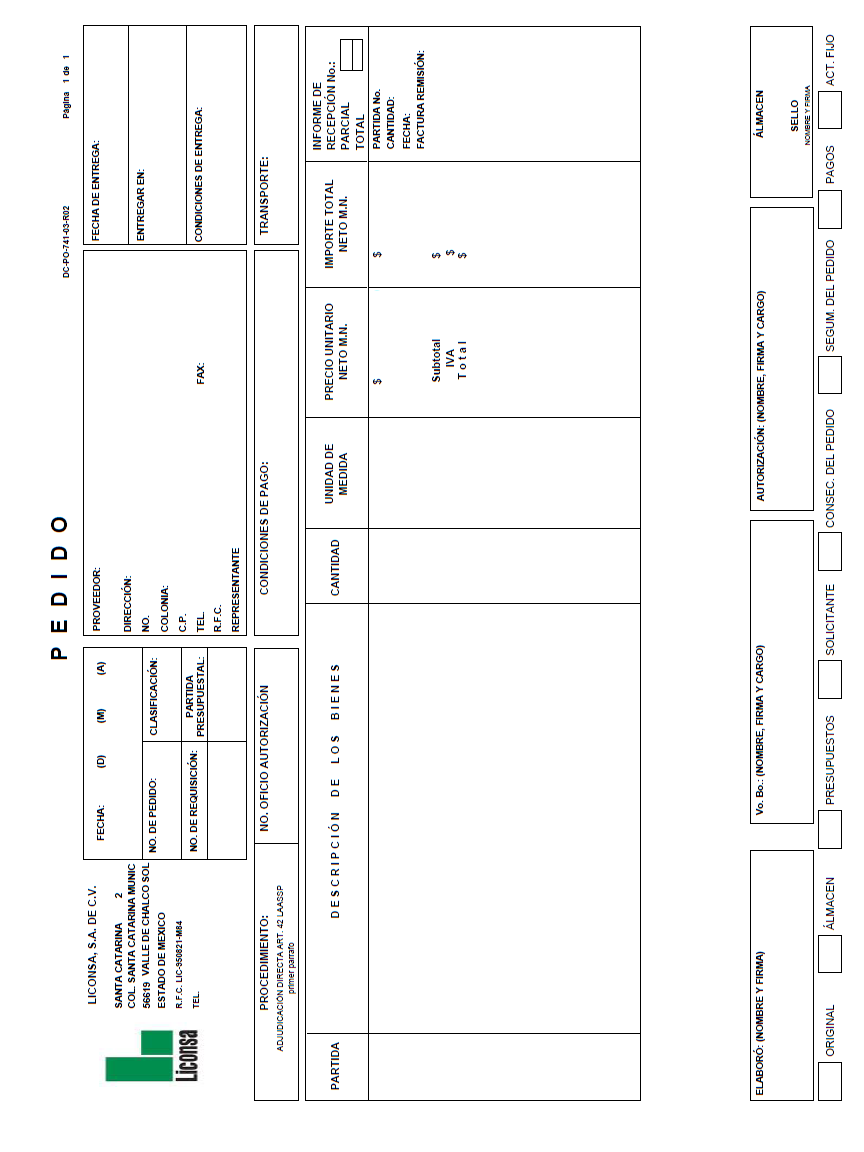 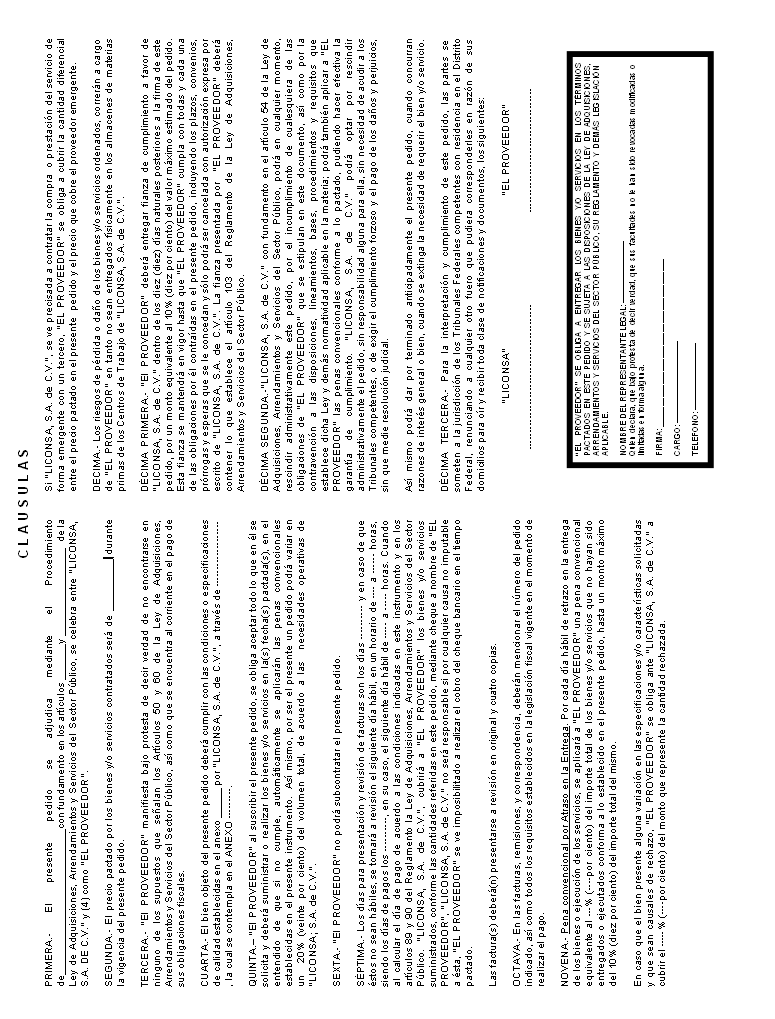 ANEXO VI__________, a , ______________.INVITACIÓN No. _______LICONSA, S.A. DE C.V.PRESENTE.(NOMBRE) EN MI CARÁCTER DE (CARGO) Y CON LAS FACULTADES DE REPRESENTACIÓN DE (NOMBRE DE LA EMPRESA) QUE TENGO CONFERIDAS, MANIFIESTO BAJO PROTESTA DE DECIR VERDAD QUE EL SUSCRITO, MI REPRESENTADA O LOS SOCIOS QUE LA CONFORMAN, NO SE ENCUENTRAN UBICADOS EN CUALQUIERA DE LOS SUPUESTOS QUE INDICAN LOS ARTÍCULOS 50 Y 60 DE LA LEY DE ADQUISICIONES, ARRENDAMIENTOS Y SERVICIOS DEL SECTOR PÚBLICO.ATENTAMENTE_____________________________________(FIRMA Y NOMBRE DEL REPRESENTANTE LEGAL)ANEXO VII(HOJA MEMBRETADA DEL LICITANTE).MÉXICO, D.F., ______________.INVITACIÓN No. _______LICONSA, S.A. DE C.V.PRESENTE.DECLARACIÓN DE INTEGRIDAD(NOMBRE) EN MI CARÁCTER DE (CARGO) Y CON LAS FACULTADES DE REPRESENTACIÓN DE (NOMBRE DE LA EMPRESA) QUE TENGO CONFERIDAS, MANIFIESTO BAJO PROTESTA DE DECIR VERDAD, QUE POR MI MISMO O A TRAVÉS DE INTERPÓSITA PERSONA, ME ABSTENDRÉ DE ADOPTAR CONDUCTAS, PARA QUE LOS SERVIDORES PÚBLICOS DE LICONSA, INDUZCAN O ALTEREN LAS EVALUACIONES DE LAS PROPOSICIONES, EL RESULTADO DEL PROCEDIMIENTO U OTROS ASPECTOS QUE OTORGUEN CONDICIONES MÁS VENTAJOSAS CON RELACIÓN A LOS DEMÁS PARTICIPANTES.ATENTAMENTE_____________________________________(FIRMA Y NOMBRE DEL REPRESENTANTE LEGAL)ANEXO VIIIManifestación de Nacionalidad Mexicana____ de _______________ de ______ ____________________ Presente.Me refiero a la Invitación Nacional Mixta a cuando Menos Tres Personas No. IA-020VST003-N__-2014 en el que mi representada, la empresa _________________________________ participa a través de la propuesta que se contiene en el presente sobre.Sobre el particular, y en los términos de lo previsto Artículo 28 fracción I de la Ley de Adquisiciones, Arrendamientos y Servicios del Sector Público y 35 de su Reglamento los que suscriben, declaramos bajo protesta decir verdad, que mi representada es de Nacionalidad mexicana, se encuentra constituida conforme a las leyes mexicanas y tiene su domicilio en territorio nacional.(Tratándose de personas físicas, acreditar la nacionalidad mediante original o copia certificada y copia para su archivo del acta de nacimiento del participante o en su caso, carta de naturalización expedida por autoridad competente, así como documentación con la que acredite tener su domicilio legal en territorio nacional).ATENTAMENTE_____________________________________(FIRMA Y NOMBRE DEL REPRESENTANTE LEGAL)ANEXO  IXRELACIÓN DE DOCUMENTOS REQUERIDOS PARA PARTICIPAR EN EL PROCEDIMIENTO DE INVITACIÓN A CUANDO MENOS TRES PERSONAS NACIONAL PRESENCIALLa presentación de los documentos relacionados en este ANEXO, serán obligatorios y será motivo de desechamiento de la proposición, su no presentación.Este formato se utilizará como constancia para el licitante de haber entregado la documentación que en el mismo se cita, en caso de que lo incluya y solo da constancia, de la recepción de dicha documentación, por lo que, su contenido cualitativo con respecto a lo solicitado en la Convocatoria será verificado y evaluado por “LA CONVOCANTE”.La omisión de la presentación de este formato por parte del licitante, no será motivo de desechamiento de su proposición.NOTA: El presente formato, es solo una guía y podrá ser reproducido por cada licitante en el modo que estime conveniente, debiendo respetar su contenido,  en el orden indicado proporcionando de manera clara y completa la información requerida.--------------------, -----. A ______ DE _______ DEL 2014_____________________________________(FIRMA Y NOMBRE DEL REPRESENTANTE LEGAL)1. DATOS DE LA ENTIDAD CONVOCANTE2.- MEDIO Y CARÁCTER DE LA INVITACIÓN.3.- OBJETO DE LA INVITACIÓN.PARTIDACONCEPTOUNIDAD CANTIDADÚNICABIOMETRÍA HEMÁTICA, EXAMEN GRAL DE ORINA, COPROPARASITOSCOPICO EN SERIE DE 3, CULTIVO FARÍNGEO, QUÍMICA DE 6 ELEMENTOS Y ESTUDIO AUDIOMÉTRICO.SERVICIO300ÚNICABIOMETRÍA HEMÁTICA, EXAMEN GRAL DE ORINA, COPROPARASITOSCOPICO EN SERIE DE 3, CULTIVO FARÍNGEO Y QUÍMICA DE 6 ELEMENTOS.SERVICIO70ÚNICABIOMETRÍA HEMÁTICA, EXAMEN GRAL DE ORINA Y QUÍMICA DE 6 ELEMENTOS.SERVICIO1753.1 .- LUGAR Y CONDICIONES PARA LA PRESENTACIÓN DE “LOS SERVICIOS”:3.2. PRECIOS, IMPUESTOS Y CONDICIONES DE PAGO.3.3.- GARANTÍA DE “LOS SERVICIOS”3.4.- ARTÍCULO 32-D DEL CÓDIGO FISCAL DE LA FEDERACIÓN4.- DEL PEDIDO.4.1.- ADJUDICACIÓN DEL PEDIDO.4.2 .- DE LAS GARANTÍAS DE CUMPLIMIENTO.4.3.- PENA CONVENCIONAL.4.4.- CAUSALES DE RESCISIÓN Y TERMINACIÓN ANTICIPADA DEL PEDIDO4.5.- MODIFICACIONES AL PEDIDO4.6.- JUICIOS, RECLAMACIONES O CONTROVERSIAS, RELACIÓN LABORAL, CIVIL Y FISCAL.5.- FORMA Y TÉRMINOS QUE REGIRÁN LOS DIVERSOS ACTOS DEL PROCEDIMIENTODÍA:02MES:SEPTIEMBREAÑO:2014HORA:10.00LUGAR:En la Sala de Juntas del Departamento de Adquisiciones y Servicios de la Gerencia Metropolitana Sur,  ubicada en la planta alta ala derecha de las oficinas administrativas de la Calle Santa Catarina No. Dos, Col. Santa Catarina, Municipio Valle de Chalco Solidaridad, Estado de México, C.P. 56619.En la Sala de Juntas del Departamento de Adquisiciones y Servicios de la Gerencia Metropolitana Sur,  ubicada en la planta alta ala derecha de las oficinas administrativas de la Calle Santa Catarina No. Dos, Col. Santa Catarina, Municipio Valle de Chalco Solidaridad, Estado de México, C.P. 56619.En la Sala de Juntas del Departamento de Adquisiciones y Servicios de la Gerencia Metropolitana Sur,  ubicada en la planta alta ala derecha de las oficinas administrativas de la Calle Santa Catarina No. Dos, Col. Santa Catarina, Municipio Valle de Chalco Solidaridad, Estado de México, C.P. 56619.En la Sala de Juntas del Departamento de Adquisiciones y Servicios de la Gerencia Metropolitana Sur,  ubicada en la planta alta ala derecha de las oficinas administrativas de la Calle Santa Catarina No. Dos, Col. Santa Catarina, Municipio Valle de Chalco Solidaridad, Estado de México, C.P. 56619.En la Sala de Juntas del Departamento de Adquisiciones y Servicios de la Gerencia Metropolitana Sur,  ubicada en la planta alta ala derecha de las oficinas administrativas de la Calle Santa Catarina No. Dos, Col. Santa Catarina, Municipio Valle de Chalco Solidaridad, Estado de México, C.P. 56619.En la Sala de Juntas del Departamento de Adquisiciones y Servicios de la Gerencia Metropolitana Sur,  ubicada en la planta alta ala derecha de las oficinas administrativas de la Calle Santa Catarina No. Dos, Col. Santa Catarina, Municipio Valle de Chalco Solidaridad, Estado de México, C.P. 56619.En la Sala de Juntas del Departamento de Adquisiciones y Servicios de la Gerencia Metropolitana Sur,  ubicada en la planta alta ala derecha de las oficinas administrativas de la Calle Santa Catarina No. Dos, Col. Santa Catarina, Municipio Valle de Chalco Solidaridad, Estado de México, C.P. 56619.DÍA:09MES:SEPTIEMBREAÑO:2014HORA:10.00LUGAR:En la Sala de Juntas del Departamento de Adquisiciones y Servicios de la Gerencia Metropolitana Sur,  ubicada en la planta alta ala derecha de las oficinas administrativas de la Calle Santa Catarina No. Dos, Col. Santa Catarina, Municipio Valle de Chalco Solidaridad, Estado de México, C.P. 56619.En la Sala de Juntas del Departamento de Adquisiciones y Servicios de la Gerencia Metropolitana Sur,  ubicada en la planta alta ala derecha de las oficinas administrativas de la Calle Santa Catarina No. Dos, Col. Santa Catarina, Municipio Valle de Chalco Solidaridad, Estado de México, C.P. 56619.En la Sala de Juntas del Departamento de Adquisiciones y Servicios de la Gerencia Metropolitana Sur,  ubicada en la planta alta ala derecha de las oficinas administrativas de la Calle Santa Catarina No. Dos, Col. Santa Catarina, Municipio Valle de Chalco Solidaridad, Estado de México, C.P. 56619.En la Sala de Juntas del Departamento de Adquisiciones y Servicios de la Gerencia Metropolitana Sur,  ubicada en la planta alta ala derecha de las oficinas administrativas de la Calle Santa Catarina No. Dos, Col. Santa Catarina, Municipio Valle de Chalco Solidaridad, Estado de México, C.P. 56619.En la Sala de Juntas del Departamento de Adquisiciones y Servicios de la Gerencia Metropolitana Sur,  ubicada en la planta alta ala derecha de las oficinas administrativas de la Calle Santa Catarina No. Dos, Col. Santa Catarina, Municipio Valle de Chalco Solidaridad, Estado de México, C.P. 56619.En la Sala de Juntas del Departamento de Adquisiciones y Servicios de la Gerencia Metropolitana Sur,  ubicada en la planta alta ala derecha de las oficinas administrativas de la Calle Santa Catarina No. Dos, Col. Santa Catarina, Municipio Valle de Chalco Solidaridad, Estado de México, C.P. 56619.En la Sala de Juntas del Departamento de Adquisiciones y Servicios de la Gerencia Metropolitana Sur,  ubicada en la planta alta ala derecha de las oficinas administrativas de la Calle Santa Catarina No. Dos, Col. Santa Catarina, Municipio Valle de Chalco Solidaridad, Estado de México, C.P. 56619.DÍA:11MES:SEPTIEMBREAÑO:2014HORA:10.00LUGAR:En la Sala de Juntas del Departamento de Adquisiciones y Servicios de la Gerencia Metropolitana Sur,  ubicada en la planta alta ala derecha de las oficinas administrativas de la Calle Santa Catarina No. Dos, Col. Santa Catarina, Municipio Valle de Chalco Solidaridad, Estado de México, C.P. 56619.En la Sala de Juntas del Departamento de Adquisiciones y Servicios de la Gerencia Metropolitana Sur,  ubicada en la planta alta ala derecha de las oficinas administrativas de la Calle Santa Catarina No. Dos, Col. Santa Catarina, Municipio Valle de Chalco Solidaridad, Estado de México, C.P. 56619.En la Sala de Juntas del Departamento de Adquisiciones y Servicios de la Gerencia Metropolitana Sur,  ubicada en la planta alta ala derecha de las oficinas administrativas de la Calle Santa Catarina No. Dos, Col. Santa Catarina, Municipio Valle de Chalco Solidaridad, Estado de México, C.P. 56619.En la Sala de Juntas del Departamento de Adquisiciones y Servicios de la Gerencia Metropolitana Sur,  ubicada en la planta alta ala derecha de las oficinas administrativas de la Calle Santa Catarina No. Dos, Col. Santa Catarina, Municipio Valle de Chalco Solidaridad, Estado de México, C.P. 56619.En la Sala de Juntas del Departamento de Adquisiciones y Servicios de la Gerencia Metropolitana Sur,  ubicada en la planta alta ala derecha de las oficinas administrativas de la Calle Santa Catarina No. Dos, Col. Santa Catarina, Municipio Valle de Chalco Solidaridad, Estado de México, C.P. 56619.En la Sala de Juntas del Departamento de Adquisiciones y Servicios de la Gerencia Metropolitana Sur,  ubicada en la planta alta ala derecha de las oficinas administrativas de la Calle Santa Catarina No. Dos, Col. Santa Catarina, Municipio Valle de Chalco Solidaridad, Estado de México, C.P. 56619.En la Sala de Juntas del Departamento de Adquisiciones y Servicios de la Gerencia Metropolitana Sur,  ubicada en la planta alta ala derecha de las oficinas administrativas de la Calle Santa Catarina No. Dos, Col. Santa Catarina, Municipio Valle de Chalco Solidaridad, Estado de México, C.P. 56619.5.1.- CONSULTA, DIFUSIÓN Y DISPONIBILIDAD DE LA CONVOCATORIA DEL PROCEDIMIENTO5.2.- JUNTA DE ACLARACIONES A LA CONVOCATORIA DE ESTE PROCEDIMIENTO.5.3.- PRESENTACIÓN Y APERTURA DE PROPOSICIONES.PROPOSICIONES PRESENTADAS MEDIANTE EL SISTEMA ELECTRÓNICO DE COMPRANET.DESARROLLO DE LA APERTURA DE PROPOSICIONES.5.4.- DOCUMENTACIÓN LEGAL Y ADMINISTRATIVA QUE DEBEN EXHIBIR LOS LICITANTES5.5.- CONTENIDO DE LA PROPUESTA TÉCNICA.5.6.- CONTENIDO DE LA PROPUESTA ECONÓMICA.5.7.- CRITERIOS ESPECÍFICOS PARA EVALUAR PROPOSICIONES Y ADJUDICAR EL PEDIDO.CRITERIOS DE EVALUACIÓN DE LA PROPUESTA TÉCNICA.CRITERIOS DE EVALUACIÓN DE LA PROPUESTA ECONÓMICA.5.8.- CAUSAS DE DESECHAMIENTO DE LAS PROPOSICIONES PRESENTADAS POR LOS “LICITANTES”.5.9.- CAUSAS QUE DETERMINAN DECLARAR DESIERTA LA INVITACIÓN.5.10.- CANCELACIÓN DEL PROCEDIMIENTO DE CONTRATACIÓN.5.11.- FALLO.EFECTOS DEL FALLO.6.- INCONFORMIDADES.7.- ANEXOS.DATOS GENERALESNombre de la persona física o moral:Registro Federal de Contribuyentes:Domicilio:Calle y Número:Colonia: Delegación o Municipio:Código Postal: Entidad Federativa:Teléfonos: Fax:Correo Electrónico:I. Del licitante: Registro Federal de Contribuyentes; nombre y domicilio, así como, en su caso, de su apoderado o representante. Tratándose de personas morales, además, descripción del objeto social de la empresa; identificando los datos de las escrituras públicas con las que se acredita la existencia legal de las personas morales, y de haberlas, sus reformas y modificaciones, así como nombre de los socios que aparezcan en éstas, y II. Del representante del licitante: Datos de las escrituras públicas en las que le fueron otorgadas las facultades para suscribir las proposicionesClave del Registro Federal de Contribuyentes:Domicilio: Calle y Número:Colonia: Delegación o Municipio:Código Postal: Entidad Federativa:Teléfonos: Fax:______________________________________________________________Correo electrónico:___________________________________________________________No. de la escritura pública en la que consta su acta constitutiva:____________________Fecha:___________________Nombre, número y circunscripción del Notario Público ó Fedatario que las protocolizó:_____________________________________________________________________________________Relación de Socios:Apellido Paterno:_____________________________________________________________________Apellido Materno:____________________________________________________________________Nombre( s )__________________________________________________________________________Descripción del objeto social (para personas físicas, actividad comercial ó profesional: _____________________________________________________________________________________Reformas o modificaciones al acta constitutiva:___________________________________________Nombre, número y circunscripción del Notario Público ó Fedatario que las protocolizó:Nombre y domicilio del apoderado:_____________________________________________________Datos de la Escritura Pública mediante la cual acredita su personalidad y facultades para suscribir la propuesta:Escritura pública número:Fecha:Nombre, número, y circunscripción del Notario o Fedatario Público que la protocolizó:EstratificaciónEstratificaciónEstratificaciónEstratificaciónEstratificaciónTamaño(10)Sector(6)Rango de número de trabajadores(7) + (8)Rango de monto de ventas anuales (mdp)(9)Tope máximo combinado*MicroTodasHasta 10Hasta $44.6PequeñaComercioDesde 11 hasta 30Desde $4.01 hasta $10093PequeñaIndustria y ServiciosDesde 11 hasta 50Desde $4.01 hasta $10095MedianaComercioDesde 31 hasta 100Desde $100.01 hasta $250235MedianaServiciosDesde 51 hasta 100Desde $100.01 hasta $250235MedianaIndustriaDesde 51 hasta 250Desde $100.01 hasta $250250NUMERODESCRIPCIÓN1Señalar la fecha de suscripción del documento.2Anotar el nombre de la dependencia o entidad convocante.3Precisar el procedimiento de que se trate, licitación pública, licitación a cuando menos tres personas o adjudicación directa.4Indicar el número respectivo del procedimiento.5Citar el nombre o razón social o denominación de la empresa.6Indicar con letra el sector al que pertenece (Industria,  Comercio, o Servicios)7Anotar el número de trabajadores de planta inscritos en el IMSS.8En su caso, anotar el número de personas subcontratadas.9Señalar el rango de monto de ventas anuales en millones de pesos (mdp), conforme el reporte de su ejercicio fiscal correspondiente a la última declaración anual de impuestos federales.10Señalar con letra el tamaño de la empresa (Micro, Pequeña, o Mediana), conforme a la fórmula anotada al pie de cuadro de estratificación.11Indicar el Registro Federal de  Contribuyentes del licitante12Cuando el procedimiento tenga por objeto la adquisición de bienes y el licitante y fabricantes sean personas distintas, indicar el Registro Federal de Contribuyentes de (los) fabricante(s) de los bienes que integran la oferta.13Anotar el nombre y firma del representante de la empresa licitante.PARTIDACONCEPTOUNIDAD CANTIDADÚNICABIOMETRÍA HEMÁTICA, EXAMEN GRAL DE ORINA, COPROPARASITOSCOPICO EN SERIE DE 3, CULTIVO FARÍNGEO, QUÍMICA DE 6 ELEMENTOS Y ESTUDIO AUDIOMÉTRICO.SERVICIO300ÚNICABIOMETRÍA HEMÁTICA, EXAMEN GRAL DE ORINA, COPROPARASITOSCOPICO EN SERIE DE 3, CULTIVO FARÍNGEO Y QUÍMICA DE 6 ELEMENTOS.SERVICIO70ÚNICABIOMETRÍA HEMÁTICA, EXAMEN GRAL DE ORINA Y QUÍMICA DE 6 ELEMENTOS.SERVICIO175DOCUMENTACIÓN LEGAL Y ADMINISTRATIVA DOCUMENTACIÓN LEGAL Y ADMINISTRATIVA DOCUMENTACIÓN LEGAL Y ADMINISTRATIVA DOCUMENTACIÓN LEGAL Y ADMINISTRATIVA DOCUMENTACIÓN LEGAL Y ADMINISTRATIVA 5.4.15.4.1Con fundamento en el artículo 48 fracción V de “EL REGLAMENTO”, El “LICITANTE” deberá presentar escrito en el que el firmante manifieste, bajo protesta de decir verdad, que cuenta con facultades suficientes para comprometerse por sí o por su representada y suscribir las proposiciones correspondientes. Mismo que contendrá los datos siguientes:a)	Del “LICITANTE”: Registro Federal de Contribuyentes, nombre y domicilio, así como, en su caso, de su apoderado o representante. Tratándose de personas morales, además se señalará la descripción del objeto social de la empresa, identificando los datos de las escrituras públicas y, de haberlas, sus reformas y modificaciones, con las que se acredita la existencia legal de las personas morales así como el nombre de los socios, yb)	Del representante legal del “LICITANTE”: datos de las escrituras públicas en las que le fueron otorgadas las facultades para suscribir las propuestas.Los “LICITANTES” podrán optar por entregar, en lugar del escrito a que se ha hecho referencia, el formato Anexo II (Manifestación de Identidad y Facultades) junto con la documentación legal, debidamente requisitada.Con fundamento en el artículo 48 fracción V de “EL REGLAMENTO”, El “LICITANTE” deberá presentar escrito en el que el firmante manifieste, bajo protesta de decir verdad, que cuenta con facultades suficientes para comprometerse por sí o por su representada y suscribir las proposiciones correspondientes. Mismo que contendrá los datos siguientes:a)	Del “LICITANTE”: Registro Federal de Contribuyentes, nombre y domicilio, así como, en su caso, de su apoderado o representante. Tratándose de personas morales, además se señalará la descripción del objeto social de la empresa, identificando los datos de las escrituras públicas y, de haberlas, sus reformas y modificaciones, con las que se acredita la existencia legal de las personas morales así como el nombre de los socios, yb)	Del representante legal del “LICITANTE”: datos de las escrituras públicas en las que le fueron otorgadas las facultades para suscribir las propuestas.Los “LICITANTES” podrán optar por entregar, en lugar del escrito a que se ha hecho referencia, el formato Anexo II (Manifestación de Identidad y Facultades) junto con la documentación legal, debidamente requisitada.Sí (   )    No (   )5.4.25.4.2Copia de identificación oficial vigente del “LICITANTE” y en caso de personas morales de su apoderado, con fotografía y firma (credencial para votar, pasaporte o cartilla del servicio militar nacional).Copia de identificación oficial vigente del “LICITANTE” y en caso de personas morales de su apoderado, con fotografía y firma (credencial para votar, pasaporte o cartilla del servicio militar nacional).Sí (   )    No (   )5.4.35.4.3Declaración de integridad, en escrito firmado de manera autógrafa por el “LICITANTE”, o en su caso por el apoderado, bajo protesta de decir verdad, en el que manifieste que por sí mismo o por interpósita persona, se abstendrá de adoptar conductas para que los servidores públicos de “LA CONVOCANTE”, induzcan o alteren las evaluaciones de las propuestas, el resultado del procedimiento, u otros aspectos que otorguen condiciones más ventajosas con relación a los demás “LICITANTES”, de acuerdo a lo indicado en la fracción IX del artículo 29 de la “LA LEY” y el artículo 39 fracción VI inciso f) de “EL REGLAMENTO”.Declaración de integridad, en escrito firmado de manera autógrafa por el “LICITANTE”, o en su caso por el apoderado, bajo protesta de decir verdad, en el que manifieste que por sí mismo o por interpósita persona, se abstendrá de adoptar conductas para que los servidores públicos de “LA CONVOCANTE”, induzcan o alteren las evaluaciones de las propuestas, el resultado del procedimiento, u otros aspectos que otorguen condiciones más ventajosas con relación a los demás “LICITANTES”, de acuerdo a lo indicado en la fracción IX del artículo 29 de la “LA LEY” y el artículo 39 fracción VI inciso f) de “EL REGLAMENTO”.Sí (   )    No (   )5.4.45.4.4Con fundamento en el artículo 29 fracción VIII de “LA LEY”, el “LICITANTE” deberá presentar declaración por escrito firmada de manera autógrafa por sí mismo, o en su caso por el apoderado, bajo protesta de decir verdad, de que ni él ni su representada se encuentran en ninguno de los supuestos que señalan los artículos 50 y 60 de “LA LEY”.Con fundamento en el artículo 29 fracción VIII de “LA LEY”, el “LICITANTE” deberá presentar declaración por escrito firmada de manera autógrafa por sí mismo, o en su caso por el apoderado, bajo protesta de decir verdad, de que ni él ni su representada se encuentran en ninguno de los supuestos que señalan los artículos 50 y 60 de “LA LEY”.Sí (   )    No (   )5.4.55.4.5Copia de la Cédula de Identidad Fiscal, de la persona física o moral “LICITANTE”.Copia de la Cédula de Identidad Fiscal, de la persona física o moral “LICITANTE”.Sí (   )    No (   )5.4.65.4.6Con fundamento en el artículo 34 de “EL REGLAMENTO”, declaración del “LICITANTE” en la cual deberá manifestar la estratificación a la que pertenece dentro de las MIPYMES, de acuerdo al Anexo III.Con fundamento en el artículo 34 de “EL REGLAMENTO”, declaración del “LICITANTE” en la cual deberá manifestar la estratificación a la que pertenece dentro de las MIPYMES, de acuerdo al Anexo III.Sí (   )    No (   )5.4.75.4.7Con fundamento en el artículo 46 último párrafo de “LA LEY”, el “LICITANTE” deberá presentar escrito en papel membretado de la empresa y firmado por el representante legal, que contenga la manifestación, que los derechos y obligaciones derivados de la presente convocatoria a la invitación, no podrán ser transferidos por el “LICITANTE” adjudicado a favor de cualquier otra persona física o moral en forma parcial ni total, salvo los derechos de cobro previa autorización expresa y por escrito de “LA CONVOCANTE”.Con fundamento en el artículo 46 último párrafo de “LA LEY”, el “LICITANTE” deberá presentar escrito en papel membretado de la empresa y firmado por el representante legal, que contenga la manifestación, que los derechos y obligaciones derivados de la presente convocatoria a la invitación, no podrán ser transferidos por el “LICITANTE” adjudicado a favor de cualquier otra persona física o moral en forma parcial ni total, salvo los derechos de cobro previa autorización expresa y por escrito de “LA CONVOCANTE”.Sí (   )    No (   )5.4.85.4.8Manifestación por escrito en papel membretado del “LICITANTE” bajo protesta de decir verdad y firmado por el Representante Legal, en el que señale que es de nacionalidad mexicana tal como se estipula en el ordinal 28 fracción I de “LA LEY” en relación con el numeral 35 de “EL REGLAMENTO”.Manifestación por escrito en papel membretado del “LICITANTE” bajo protesta de decir verdad y firmado por el Representante Legal, en el que señale que es de nacionalidad mexicana tal como se estipula en el ordinal 28 fracción I de “LA LEY” en relación con el numeral 35 de “EL REGLAMENTO”.Sí (   )    No (   )5.4.95.4.9Copia del registro Patronal Ante el I.M.S.S. Copia del registro Patronal Ante el I.M.S.S. Sí (   )    No (   )DOCUMENTACIÓN TECNICADOCUMENTACIÓN TECNICADOCUMENTACIÓN TECNICADOCUMENTACIÓN TECNICADOCUMENTACIÓN TECNICADocumento núm. 1Los “LICITANTES” deberán manifestar  por escrito, anexando a su propuesta técnica, que “LOS SERVICIOS” ofertados, cumplen estrictamente con las condiciones, características y especificaciones que se establecen en esta convocatoria y sus anexos, además de que se comprometen a utilizar productos de primera calidad y emplear personal calificado y con amplia experiencia en la realización de “LOS SERVICIOS”, además de garantizar la eficiencia del servicio, mínimo por 30 (treinta) días.En el caso de que “LICONSA” haya verificado y supervisado la realización de “LOS SERVICIOS”, y se determine que no reúnen las condiciones, especificaciones requerimientos técnicos solicitados en la presente convocatoria así como en sus anexos, “LICONSA” no tendrá por realizados “LOS SERVICIOS”, dando el aviso correspondiente a “EL PROVEEDOR”, para que se proceda con las adecuaciones o cambios correspondientes, en un periodo que no excederá de 5(cinco) días hábiles, posteriores a la notificación correspondiente por parte del área usuaria.La forma y términos en que se realizará la verificación de las condiciones, especificaciones requerimientos técnicos, tiempos de realización y la aceptación de “LOS SERVICIOS”, será de acuerdo a lo establecido en esta convocatoria y sus anexos, con la aceptación del área usuaria de “LICONSA”, mediante su autorización y visto bueno, así como la conformidad de “EL PROVEEDOR” de que hasta en tanto ello no se cumpla, éstos no se tendrán por recibidos o aceptados.Los “LICITANTES” deberán manifestar  por escrito, anexando a su propuesta técnica, que “LOS SERVICIOS” ofertados, cumplen estrictamente con las condiciones, características y especificaciones que se establecen en esta convocatoria y sus anexos, además de que se comprometen a utilizar productos de primera calidad y emplear personal calificado y con amplia experiencia en la realización de “LOS SERVICIOS”, además de garantizar la eficiencia del servicio, mínimo por 30 (treinta) días.En el caso de que “LICONSA” haya verificado y supervisado la realización de “LOS SERVICIOS”, y se determine que no reúnen las condiciones, especificaciones requerimientos técnicos solicitados en la presente convocatoria así como en sus anexos, “LICONSA” no tendrá por realizados “LOS SERVICIOS”, dando el aviso correspondiente a “EL PROVEEDOR”, para que se proceda con las adecuaciones o cambios correspondientes, en un periodo que no excederá de 5(cinco) días hábiles, posteriores a la notificación correspondiente por parte del área usuaria.La forma y términos en que se realizará la verificación de las condiciones, especificaciones requerimientos técnicos, tiempos de realización y la aceptación de “LOS SERVICIOS”, será de acuerdo a lo establecido en esta convocatoria y sus anexos, con la aceptación del área usuaria de “LICONSA”, mediante su autorización y visto bueno, así como la conformidad de “EL PROVEEDOR” de que hasta en tanto ello no se cumpla, éstos no se tendrán por recibidos o aceptados.Los “LICITANTES” deberán manifestar  por escrito, anexando a su propuesta técnica, que “LOS SERVICIOS” ofertados, cumplen estrictamente con las condiciones, características y especificaciones que se establecen en esta convocatoria y sus anexos, además de que se comprometen a utilizar productos de primera calidad y emplear personal calificado y con amplia experiencia en la realización de “LOS SERVICIOS”, además de garantizar la eficiencia del servicio, mínimo por 30 (treinta) días.En el caso de que “LICONSA” haya verificado y supervisado la realización de “LOS SERVICIOS”, y se determine que no reúnen las condiciones, especificaciones requerimientos técnicos solicitados en la presente convocatoria así como en sus anexos, “LICONSA” no tendrá por realizados “LOS SERVICIOS”, dando el aviso correspondiente a “EL PROVEEDOR”, para que se proceda con las adecuaciones o cambios correspondientes, en un periodo que no excederá de 5(cinco) días hábiles, posteriores a la notificación correspondiente por parte del área usuaria.La forma y términos en que se realizará la verificación de las condiciones, especificaciones requerimientos técnicos, tiempos de realización y la aceptación de “LOS SERVICIOS”, será de acuerdo a lo establecido en esta convocatoria y sus anexos, con la aceptación del área usuaria de “LICONSA”, mediante su autorización y visto bueno, así como la conformidad de “EL PROVEEDOR” de que hasta en tanto ello no se cumpla, éstos no se tendrán por recibidos o aceptados.Sí (   )    No (   )Documento núm. 2Los “LICITANTES” deberán presentar escrito debidamente firmado por el representante legal, en donde manifiesten que en caso de resultar ganadores se comprometen con LICONSA a realizar “LOS SERVICIOS”  en las fechas y condiciones pactadas.Los “LICITANTES” deberán presentar escrito debidamente firmado por el representante legal, en donde manifiesten que en caso de resultar ganadores se comprometen con LICONSA a realizar “LOS SERVICIOS”  en las fechas y condiciones pactadas.Los “LICITANTES” deberán presentar escrito debidamente firmado por el representante legal, en donde manifiesten que en caso de resultar ganadores se comprometen con LICONSA a realizar “LOS SERVICIOS”  en las fechas y condiciones pactadas.Sí (   )    No (   )Documento núm. 3Los “LICITANTES” deberán presentar escrito debidamente firmado por el representante legal, en donde manifiesten que en caso de resultar ganadores se comprometen con LICONSA, que la prestación de “LOS SERVICIOS”, a realizarse cumple estrictamente con las condiciones y especificaciones que se establecen en esta convocatoria y sus anexos. Así mismo, que cumplen con la norma ISO 9001:2008 en su proceso de laboratorio y toma de muestras.Los “LICITANTES” deberán presentar escrito debidamente firmado por el representante legal, en donde manifiesten que en caso de resultar ganadores se comprometen con LICONSA, que la prestación de “LOS SERVICIOS”, a realizarse cumple estrictamente con las condiciones y especificaciones que se establecen en esta convocatoria y sus anexos. Así mismo, que cumplen con la norma ISO 9001:2008 en su proceso de laboratorio y toma de muestras.Los “LICITANTES” deberán presentar escrito debidamente firmado por el representante legal, en donde manifiesten que en caso de resultar ganadores se comprometen con LICONSA, que la prestación de “LOS SERVICIOS”, a realizarse cumple estrictamente con las condiciones y especificaciones que se establecen en esta convocatoria y sus anexos. Así mismo, que cumplen con la norma ISO 9001:2008 en su proceso de laboratorio y toma de muestras.Sí (   )    No (   )Documento núm. 4Los “LICITANTES” deberán presentar escrito debidamente firmado por el representante legal, en donde manifiesten que en caso de resultar ganadores se comprometen con LICONSA a proporcionar con una anticipación mínima de 5 días hábiles el material a utilizar  en la recolección de muestras, el cual se entregará al responsable del Servicio Médico de “LA CONVOCANTE” en paquetes individuales, con etiquetas e instructivo para su recolección.Los “LICITANTES” deberán presentar escrito debidamente firmado por el representante legal, en donde manifiesten que en caso de resultar ganadores se comprometen con LICONSA a proporcionar con una anticipación mínima de 5 días hábiles el material a utilizar  en la recolección de muestras, el cual se entregará al responsable del Servicio Médico de “LA CONVOCANTE” en paquetes individuales, con etiquetas e instructivo para su recolección.Los “LICITANTES” deberán presentar escrito debidamente firmado por el representante legal, en donde manifiesten que en caso de resultar ganadores se comprometen con LICONSA a proporcionar con una anticipación mínima de 5 días hábiles el material a utilizar  en la recolección de muestras, el cual se entregará al responsable del Servicio Médico de “LA CONVOCANTE” en paquetes individuales, con etiquetas e instructivo para su recolección.Sí (   )    No (   )Documento núm. 5Los “LICITANTES” deberán presentar escrito debidamente firmado por el representante legal, en donde manifiesten que en caso de resultar ganadores se comprometen a realizar “LOS SERVICIOS”  con su propia Unidad Móvil debidamente equipada.Los “LICITANTES” deberán presentar escrito debidamente firmado por el representante legal, en donde manifiesten que en caso de resultar ganadores se comprometen a realizar “LOS SERVICIOS”  con su propia Unidad Móvil debidamente equipada.Los “LICITANTES” deberán presentar escrito debidamente firmado por el representante legal, en donde manifiesten que en caso de resultar ganadores se comprometen a realizar “LOS SERVICIOS”  con su propia Unidad Móvil debidamente equipada.Sí (   )    No (   )Documento núm. 6Los “LICITANTES” deberán presentar escrito debidamente firmado por el representante legal, en donde manifiesten que en caso de resultar ganadores se comprometen a retirar el material biológico infeccioso que se derive de la realización de “LOS SERVICIOS”.Los “LICITANTES” deberán presentar escrito debidamente firmado por el representante legal, en donde manifiesten que en caso de resultar ganadores se comprometen a retirar el material biológico infeccioso que se derive de la realización de “LOS SERVICIOS”.Los “LICITANTES” deberán presentar escrito debidamente firmado por el representante legal, en donde manifiesten que en caso de resultar ganadores se comprometen a retirar el material biológico infeccioso que se derive de la realización de “LOS SERVICIOS”.Sí (   )    No (   )Documento núm. 7Los “LICITANTES” deberán presentar escrito debidamente firmado por el representante legal, en donde manifiesten que en caso de resultar ganadores se comprometen a entregar un Informe Estadístico de la patología detectada al finalizar “LOS SERVICIOS”.Los “LICITANTES” deberán presentar escrito debidamente firmado por el representante legal, en donde manifiesten que en caso de resultar ganadores se comprometen a entregar un Informe Estadístico de la patología detectada al finalizar “LOS SERVICIOS”.Los “LICITANTES” deberán presentar escrito debidamente firmado por el representante legal, en donde manifiesten que en caso de resultar ganadores se comprometen a entregar un Informe Estadístico de la patología detectada al finalizar “LOS SERVICIOS”.Sí (   )    No (   )PROPOSICIÓN ECONÓMICAPROPOSICIÓN ECONÓMICAPROPOSICIÓN ECONÓMICAPROPOSICIÓN ECONÓMICAPROPOSICIÓN ECONÓMICA5.6.1La propuesta económica deberá identificarse como tal, incluyendo en la parte superior de la primera hoja la leyenda “PROPUESTA ECONÓMICA”, indicando la descripción general de “LOS SERVICIOS”, precios en moneda nacional, desglose de precios unitarios, IVA y el importe total de la propuesta, considerando todos los gastos necesarios para la entrega de los mismos, señalando el IVA por separado, así como la forma de pago de conformidad con los requisitos y condiciones establecidas por “LA CONVOCANTE” en esta convocatoria y sus anexos.La propuesta económica deberá identificarse como tal, incluyendo en la parte superior de la primera hoja la leyenda “PROPUESTA ECONÓMICA”, indicando la descripción general de “LOS SERVICIOS”, precios en moneda nacional, desglose de precios unitarios, IVA y el importe total de la propuesta, considerando todos los gastos necesarios para la entrega de los mismos, señalando el IVA por separado, así como la forma de pago de conformidad con los requisitos y condiciones establecidas por “LA CONVOCANTE” en esta convocatoria y sus anexos.Sí (   )    No (   )Sí (   )    No (   )5.6.2En la propuesta económica se deberá indicar que ésta tiene una vigencia mínima de 40 (cuarenta) días naturales posteriores a la fecha de presentación de propuestas y los precios señalados en ella serán fijos hasta el total cumplimiento del pedido respectivo.En la propuesta económica se deberá indicar que ésta tiene una vigencia mínima de 40 (cuarenta) días naturales posteriores a la fecha de presentación de propuestas y los precios señalados en ella serán fijos hasta el total cumplimiento del pedido respectivo.Sí (   )    No (   )Sí (   )    No (   )